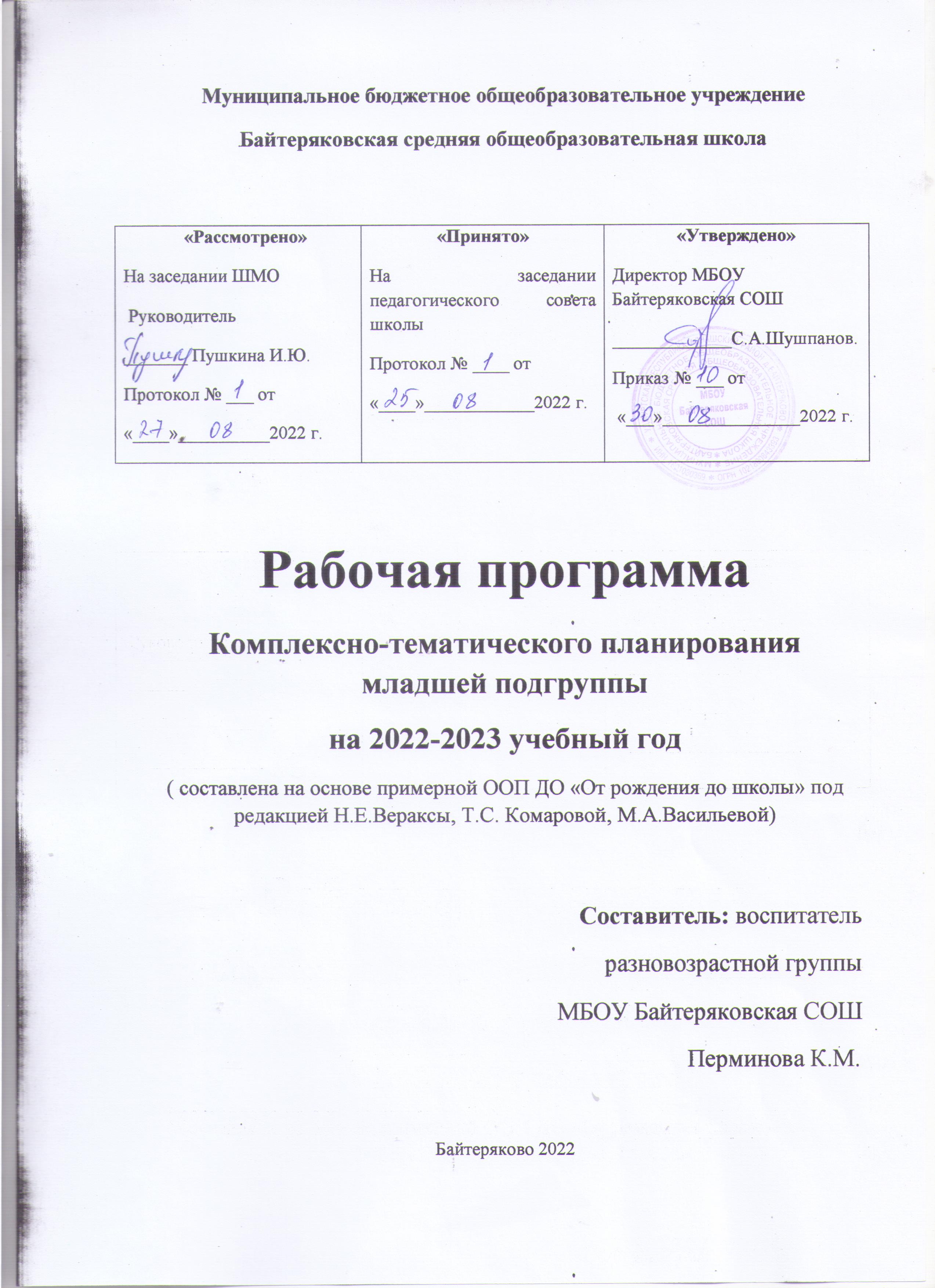 Содержание1.Целевой раздел образовательной программы 1.1 Пояснительная записка1.2 Цели и задачи реализации программы 1.3 Краткая характеристика группы1.4 Возрастные и индивидуальные особенности детей1.5 Планируемые результаты освоения программ 1.6 Специфика национальных, социокультурных условий2. Содержательный раздел2.1 Комплексно-тематическое планирование 2.2 Перспективно-календарное планирование3. Организационный раздел3.1 Режим дня3.2 Расписание НОД3.3 Организация развивающей предметно-пространственной среды3.4 Культурно-досуговая деятельность3.5 Программно-методическое обеспечение.Целевой раздел образовательной программы1.1 Пояснительная записка      Рабочая программа разработана в соответствии с федеральными государственными стандартами к структуре основной общеобразовательной программы дошкольного образования (Приказ № 1155 от 17 октября 2013 года «Об утверждении федерального  государственного образовательного стандарта дошкольного образования»).    Составлена на основе основной общеобразовательной программы с приоритетным осуществлением деятельности по художественно-эстетическому развитию детей МБОУ Байтеряковский детский сад.    Программа состоит из двух частей: обязательной части и части, формируемой участниками образовательных  отношений. В соответствии  законом Российской Федерации «Об образовании» объем обязательной части Программы составляет не менее 60% времени. Необходимого для ее реализации. Соответственно, объем 2 части , формируемой участниками образовательного процесса составляет не более 40 % общего объема программы.  Рабочая программа обеспечивает разностороннее развитие  детей в возрасте с 3до 4 лет с учетом их возрастных и индивидуальных особенностей по основным направлениям – физическому, социально-личному, познавательно-речевому и художественно-эстетическому развитию.    Программа построена на позиции гуманно-личностного отношения к ребенку и направлена на его всестороннее развитие, формирование общечеловеческих ценностей, а также способностей и компетенции.1.2 Цели и задачи реализации программыЦель программы: позитивная социализация и всестороннее развитие ребенка раннего и дошкольного возраста в адекватных его возрасту детских видах деятельности.Задачи:охрана и укрепление физического и психического здоровья детей, в том числе их эмоционального благополучия;обеспечение равных возможностей для полноценного развития каждого ребенка в период дошкольного детства независимо от места его проживания, пола, нации, языка, социального статуса, психофизический и других особенностей (в том числе ограниченных возможностей здоровья);обеспечение преемственности целей, задач и содержания образования, реализуемых в рамках образовательных программ различных уровней (далее - преемственность основных образовательных программ дошкольного и начального общего образования);создание благоприятных условий развития детей в соответствии с их возрастными и индивидуальными особенностями и склонностями, развитие способностей и творческого потенциала каждого ребенка как субъекта отношений с самим с собой, другими детьми, взрослыми и миром;объединение обучения и воспитания в целостный образовательный процесс на основе духовно-нравственных и социокультурных ценностей и принятых в обществе правил, и норм поведения в интересах человека, семьи, общества;формирование общей культуры личности детей, в том числе ценностей здорового образа жизни, развитие их социальных, нравственных, эстетических, интеллектуальных, физических качеств, инициативности, самостоятельности и ответственности ребенка, формирование предпосылок учебной деятельности;обеспечение вариативности и разнообразия содержания Программы организационных форм дошкольного образования, возможности формирования Программы различной направленности с учетом образовательных потребностей, способностей и состояния здоровья детей;формирование социокультурной среды, соответствующей возрастным, индивидуальным, психологическим и физиологическим особенностям детей;обеспечение психолого-педагогической поддержки семьи и повышение компетентности родителей (законных представителей) в вопросах развития и образования, охраны и укрепления здоровья детей.1.3 Краткая характеристика группы    Вторую младшую группу посещают 2 детей (от 3 до 4 лет): 2 – мальчика. Детей из неполных семей нет. Все дети имеют  - 2 группу здоровья.  Дети адаптировались к условиям детского сада достаточно успешно. Группа многонациональная: русские и удмурты.                    Все дети группы владеют навыками самообслуживания, соблюдают правила личной гигиены. У большинства детей развита мелкая моторика. Дети группы любознательны, проявляют высокую познавательную активность, любят слушать книги.   В игровой деятельности дети самостоятельно распределяют роли и строят свое поведение, придерживаясь игровой роли.   Продолжает совершенствоваться речь, в том числе ее звуковая сторона. В изобразительной деятельности могут изображать предметы круглой, овальной, прямоугольной формы. Знают цвета и оттенки. Наши дети владеют некоторыми техниками нетрадиционного рисования.1.4 Возрастные и индивидуальные особенности детей:       В возрасте 3 – 4 лет ребенок постепенно выходит за пределы семейного круга, его общение становится вне ситуативным. Взрослый становится для ребенка не только членом семьи, но и носителем определенной общественной функции. Желание ребенка выполнять такую же функцию приводит к противоречию с его реальными возможностями. Это противоречие разрешается через развитие игры, которая становится ведущим видом деятельности в дошкольном возрасте.    Главной особенностью игры является ее условность: выполнение одних действий с одними предметами предполагает их отнесенность к другим действиям с другими предметами. Основным содержанием игры младших дошкольников являются действия с игрушками и предметами-заместителями. Продолжительность игры небольшая. Младшие дошкольники ограничиваются игрой с одной-двумя ролями и простыми, неразвернутыми сюжетами. Игры с правилами в этом возрасте только начинают формироваться.    Изобразительная деятельность ребенка зависит от его представлений о предмете. В этом возрасте они только начинают формироваться. Графические образы бедны. У одних детей в изображениях отсутствуют детали, у других рисунки могут быть более детализированы. Дети уже могут использовать цвет.    Большое значение для развития мелкой моторики имеет лепка. Младшие дошкольники способны под руководством взрослого вылепить простые предметы.    Известно, что аппликация оказывает положительное влияние на развитие восприятия. В этом возрасте детям доступны простейшие виды аппликации.     Конструктивная деятельность в младшем дошкольном возрасте ограничена возведением несложных построек по образцу и по замыслу.      В младшем дошкольном возрасте развивается перцептивная деятельность. Дети от использования предэталонов — индивидуальных единиц восприятия — переходят к сенсорным эталонам — культурно-выработанным средствам восприятия. К концу младшего дошкольного возраста дети могут воспринимать до 5 и более форм предметов и до 7 и более цветов, способны дифференцировать предметы по величине, ориентироваться в пространстве группы детского сада, а при определенной организации образовательного процесса—и в помещении всего дошкольного учреждения.    Развиваются память и внимание. По просьбе взрослого дети могут запомнить 3 – 4 слова и 5 – 6 названий предметов. К концу младшего дошкольного возраста они способны запомнить значительные отрывки из любимых произведений.    Продолжает развиваться наглядно-действенное мышление. При этом преобразования ситуаций в ряде случаев осуществляются на основе целенаправленных проб с учетом желаемого результата. Дошкольники способны установить некоторые скрытые связи и отношения между предметами.   В младшем дошкольном возрасте начинает развиваться воображение, которое особенно наглядно проявляется в игре, когда одни объекты выступают в качестве заместителей других.    Взаимоотношения детей обусловлены нормами и правилами. В результате целенаправленного воздействия они могут усвоить относительно большое количество норм, которые выступают основанием для оценки собственных действий и действий других детей.      Взаимоотношения детей ярко проявляются в игровой деятельности. Они скорее играют рядом, чем активно вступают во взаимодействие. Однако уже в этом возрасте могут наблюдаться устойчивые избирательные взаимоотношения. Конфликты между детьми возникают преимущественно по поводу игрушек. Положение ребенка в группе сверстников во многом определяется мнением воспитателя.     В младшем дошкольном возрасте можно наблюдать соподчинение мотивов поведения в относительно простых ситуациях. Сознательное управление поведением только начинает складываться; во многом поведение ребенка еще ситуативно. Вместе с тем можно наблюдать и случаи ограничения собственных побуждений самим ребенком, сопровождаемые словесными указаниями. Начинает развиваться самооценка, при этом дети в значительной мере ориентируются на оценку воспитателя. Продолжает развиваться также их половая идентификация, что проявляется в характере выбираемых игрушек и  сюжетов.1.5 Планируемые результаты освоения программ.  В соответствии с ФГОС ДО специфика дошкольного детства и системные особенности дошкольного образования делают неправомерными требования от ребенка дошкольного возраста конкретных образовательных достижений. Поэтому результаты освоения программы представлены в виде целевых ориентиров дошкольного образования и представляют собой возрастные характеристики возможных достижений ребенка к концу дошкольного образования. Целевые ориентиры дошкольного образования, представленные в ФГОС ДО, следует рассматривать как социально-нормативные возрастные характеристики возможных достижений ребенка. Это ориентиры для педагогов и родителей, обозначающий направленность воспитательной деятельности взрослых.  Промежуточные целевые ориентирыребенок интересуется окружающими предметами и активно действует с ними; эмоционально вовлечен в действия с игрушками и другими предметами, стремится проявлять настойчивость в достижении результата своих действий;использует специфические, культурно фиксированные предметные действия, знает назначение бытовых предметов (ложки, расчески, карандаша и пр.) и умеет пользоваться ими. Владеет простейшими навыками самообслуживания; стремится проявлять самостоятельность в бытовом и игровом поведении;проявляет отрицательное отношение к грубости, жадности;соблюдает правила элементарной вежливости (самостоятельно или по напоминанию говорит « спасибо», «здравствуйте», «до свидания», «спокойной ночи» ( в семье, в группе)); имеет первичные представления об элементарных правилах поведения в детском саду, дома, на улице и старается соблюдать их.  владеет активной речью, включенной в общение; может обращаться с вопросами и просьбами, понимает речь взрослых; знает названия окружающих предметов и игрушек;стремится к общению со взрослыми и активно подражает им в движениях и действиях; появляются игры, в которых ребенок воспроизводит действия взрослого;проявляет интерес к сверстникам; наблюдает за их действиями и подражает им. Умеет играть рядом со сверстниками, не мешая им.проявляет интерес к окружающему миру природы, с интересом участвует в сезонных условиях проявляет интерес к стихам, песням и сказкам, рассматриванию картинки, стремится двигаться под музыку; эмоционально откликается на различные произведения культуры и искусства;проявляет  интерес к продуктивной деятельности (рисование, лепка, конструирование, аппликация).у ребенка развита крупная моторика, он стремится осваивать различные виды движения (бег, лазанье, перешагивание и пр.). С интересом участвует в подвижных играх с простым содержанием, не сложными движениями.    В соответствии с федеральным государственным образовательным стандартом дошкольного образования(ФГОС) при реализации программы нами проводится оценка индивидуального развития детей. Такая оценка производится педагогическим работников в рамках педагогической диагностики ( оценки индивидуального развития детей дошкольного возраста, связанной с оценкой эффективности педагогических действий и лежащей в основе их дальнейшего планирования.). В основе оценки лежат следующие принципы:она строится на основе реального поведения ребенка, а не на результате выполнения социальных заданий. Информация фиксируется посредством прямого наблюдения за поведением ребенка. Результаты наблюдения педагог получает в естественной среди( в игровых ситуациях, в ходе режимных моментов, в процессе организованной образовательной деятельностиродители партнеры педагога при поиске ответа на любой вопрос.Форма поведения оценки представляет собой наблюдение за активностью ребенка в различные периоды пребывания в ДОУ, анализ продуктов детской деятельности и специальные педагогические пробы, организуемые педагогом.1.6 Специфика национальных, социокультурных условийОсобое внимание в Программе уделяется возможности реализации принципа приобщения детей к социокультурным нормам, традициям семьи, общества и государства. Ближайшее окружение, та общественная среда, в которой живут дети, является основой для расширения детского кругозора и для приобщения детей к социокультурным нормам, традициям семьи, общества, государства. Вначале педагог сам знакомится с природой, культурой родного края. Осуществляет отбор содержания для работы с детьми, особо выделяя то, что характерно для данной местности данного края, что есть только там, где живут дети. Составляет словарь-минимум тех слов, усвоение которых поможет детям понять новое содержание. Продумывает, как и через что можно показать детям связь родного города и семьи со всей страной, подчеркнуть, что будет содействовать этнокультурной социальной ситуации развития детей:- особенности природы;- люди, которые прославили свой край трудом, достижениями в искусстве, спорте;- люди, которые приобрели известность не только в крае, но и встране и за её пределами.Демонстрируется то, что наличествует в их родном крае, но характерно для всей страны:- охрана природы;- труд людей;- соблюдение традиций, связанных с празднованием знаменательных дат;- проживание людей разных национальностей.      Отбор методов обучения осуществляется с учётом характера мышления детей, способности к обобщению, анализу. В соответствии с содержанием примерной основной программы и содержанием той части, которая разрабатывается участниками образовательного процесса с учётом местных условий, педагог планирует весь познавательный материал равномерно по времени, чтобы дети получали информацию постепенно, в определённой системе. Наиболее целесообразно использовать тематическое планирование. Темы могут быть различными по объёму познавательного материала, по сложности, а, следовательно, по длительности изучения. Реализация принципа приобщения детей к социокультурным нормам, традициям семьи, общества, государства осуществляется в совместной деятельности взрослых и детей в игре, продуктивных видах детской деятельности, в процессе экскурсий, праздников. При проведении этой работы необходимы комплексный подход, взаимосвязь и своеобразное взаимопроникновение материала разных тем и всё то, что связано друг с другом. Основной задачей является стимуляция познавательной активности детей, развитие их любознательности, развитие образного и логического мышления ребёнка. Важно, чтобы при проведении этой работы затрагивались, развивались и воспитывались чувства детей, чтобы они радовались и печалились.    Особое внимание следует обратить на формы работы с детьми, которые должны быть различными в зависимости от поставленной педагогом цели и предлагаемого содержания. Периодически в течение года могут проводиться итоговые занятия, на которых воспитатель уточняет, как дети усвоили то или иное содержание и как используют его в процессе художественных видов деятельности и в их отношении к явлениям общественной жизни. Показателем того, что работа оказывает положительное влияние на детей, является:- интерес детей к явлениям общественной жизни, который они стремятся выразить в свободное время, обращаясь по собственному желанию к разнообразным видам изобразительной деятельности (рисунках, лепке, аппликации);- проявление детьми инициативы, действенного отношения к окружающей жизни;- желание слушать, читать книги с общественной тематикой;- наблюдения за детьми (как они помогают друг другу; как относятся к книгам на основе специально созданных ситуаций и др.)Региональные особенности. Организация образовательной среды осуществляется с учетом реализации принципа культуро-сообразности и регионализма, предусматривающего становление различных сфер самосознания ребенка на основе культуры своего народа, ближайшего социального окружения, на познании историко-географических, эстетических особенностей социальной, правовой действительности удмуртского региона. С учетом национальных ценностей и традиций в образовании. Деятельность дошкольных групп направлена на развитие творческих способностей у детей, знакомство с историей, культурой, географией, традициями, достопримечательностями, народными промыслами, архитектурой выдающимися земляками, природой родного края, что способствует воспитанию чувства  гордости. Социокультурное окружение. Ведущие отрасли экономики обуславливают тематику ознакомления детей с трудом взрослых.2. Содержательный раздел2.1 Комплексно-тематическое планирование в младшей группе (от 3 до 4 лет)2.2 Перспективно-календарное планированиеРазвитие речиПознавательное развитее. Формирование целостной картины мира.Формирование элементарных математических представленийИзобразительная деятельность (рисование, лепка, аппликация)Физическое развитие3.Организационный раздел3.1 НОДРасписание НОД  3.3 Организация развивающей предметно-пространственной средыРазвивающая предметно - пространственная среда обеспечивает максимальную реализацию образовательного потенциала пространства группы и материалов, оборудования и инвентаря для развития детей дошкольного возраста, охраны и укрепления их здоровья, учета особенностей и коррекции недостатков их развития.          При организации предметно - пространственной среды наши сотрудники - воспитатели руководствуются следующими принципами:1) Насыщенность среды должна соответствовать возрастным возможностям детей и содержанию программы.       Организация образовательного пространства и разнообразие материалов, оборудования и инвентаря должны обеспечивать:игровую, познавательную, исследовательскую и творческую активность всех категорий воспитанников, экспериментирование с доступными детям материалами ( в том числе с песком и водой);двигательную активность, в том числе развитие крупной и мелкой моторики, участие в подвижных играх и соревнованиях;эмоциональное благополучие детей во взаимодействии с предметно-пространственным окружением;возможность самовыражения детей.2) Трансформируемость пространства предполагает возможность изменений предметно - пространственной среды в зависимости от образовательной среды и  от образовательной ситуации, в том числе от меняющихся интересов и возможностей детей. Раньше использовались стационарные шкафы с полками , где располагались игры, о трансформированности не было речи, то сейчас дети самостоятельно делят пространство ширмами, маркерами)3) Полифункциональность материалов предполагает:возможность разнообразного использования различных составляющих предметной среды, например детской мебели, матов, мягких модулей, ширм и т.д.наличие в группе полифункциональных (не обладающих жестко закрепленным способом употребления) предметов, в том числе пригодных для использования в разных видах детской активности, в том числе в качестве предметов -заместителей в детской игре.4)Вариативность среды предполагает:наличие в группе различных пространств (для игры, конструирования, уединения и пр.), а также разнообразных материалов, игр, игрушек и оборудования, обеспечивающих свободный выбор детей;периодическую сменяемость игрового материала, появление новых предметов, стимулирующих игровую, двигательную, познавательную и исследовательскую активность детей.5)Доступность среды предполагает:доступность для воспитанников, всех помещений группы, где осуществляется образовательный процесс;свободный доступ воспитанников, к играм, игрушкам, материалам, пособиям, обеспечивающим все основные виды детской активности.6)Безопасность предметно - пространственной среды предполагает соответствие всех ее элементов требованиям по обеспечению надежности и безопасности их использования. Предметно - пространственная среда организуется так, чтобы каждый ребенок имел возможность свободно заниматься любимым делом Размещение оборудования по центрам развития (секторам) позволяет детям объединиться  подгруппами по общим интересам: конструирование, рисование, ручной труд, театрально - игровая деятельность, экспериментирование. Обязательным в оборудовании являются материалы, активизирующие познавательную деятельность: развивающие игры, технические устройства и игрушки, модели, предметы для опытно - поисковой работы- магниты, увеличительные стекла, весы, мензурки и прочее; большой выбор природных материалов для изучения, экспериментирования, составления коллекций.    Развитие самостоятельностиРазвитие самостоятельности включает две стороны: адаптивную (умение понимать существующие социальные нормы и действовать в соответствии с ними) и активную (готовность принимать самостоятельные решения).В ходе реализации Программы дошкольники получают позитивный социальный опыт создания и воплощения собственных замыслов. Дети должны чувствовать, что их попытки пробовать новое, в том числе и при планировании собственной жизни в течение дня, будут поддержаны взрослыми. Это возможно в том случае, если образовательная ситуация будет строиться с учетом детских интересов. Образовательная траектория группы детей можетменяться с учетом происходящих в жизни дошкольников событий. Самостоятельность человека (инициативность, автономия, ответственность) формируется именно в дошкольном возрасте, разумеется, если взрослые создают для этого условия. Для формирования детской самостоятельности педагог должен выстраивать образовательную среду таким образом, чтобы дети могли:- учиться на собственном опыте, экспериментировать с различными объектами, в том числе с растениями;- находиться в течение дня как в одновозрастных, так и в разновозрастных группах;- изменять или конструировать игровое пространство в соответствиис возникающими игровыми ситуациями;- быть автономными в своих действиях и принятии доступных имрешений.С целью поддержания детской инициативы педагогам следует регулярно создавать ситуации, в которых дошкольники учатся:- при участии взрослого обсуждать важные события со сверстниками;- совершать выбор и обосновывать его (например, детям можно предлагать специальные способы фиксации их выбора);- предъявлять и обосновывать свою инициативу (замыслы, предложения и пр.);- планировать собственные действия индивидуально и в малой группе, команде;- оценивать результаты своих действий индивидуально и в малой группе, команде.Важно, чтобы все утренники и праздники создавались с учетом детской инициативы и включали импровизации и презентации детских произведений.Особенности организации предметно-пространственной среды для развития самостоятельности.Среда должна быть вариативной, состоять из различных площадок (мастерских, исследовательских площадок, художественных студий, библиотечек, игровых, лабораторий и пр.), которые дети могут выбирать по собственному желанию. Предметно-пространственная среда должна меняться в соответствии с интересами и проектами детей не реже, чем один раз в несколько недель.  Создание условий для развития свободной игровой деятельности. Игра — одно из наиболее ценных новообразований дошкольного возраста. Играя, ребенок свободно и с удовольствием осваивает мир во всей его полноте — со стороны смыслов и норм, учась понимать правила и творчески преобразовывать их. Развитие свободной игровой деятельности требует поддержки со стороны взрослого. При этом роль педагога в игре может быть разной в зависимости от возраста детей, уровня развития игровой деятельности, характера ситуации и пр. Педагог может выступать в игре и в роли активного участника, и в роли внимательного наблюдателя. С целью развития игровой деятельности педагоги должны уметь: • Создавать в течение дня условия для свободной игры детей; • определять игровые ситуации, в которых детям нужна косвенная помощь; • наблюдать за играющими детьми и понимать, какие именно события дня отражаются в игре; • отличать детей с развитой игровой деятельностью от тех, у кого игра развита слабо; • косвенно руководить игрой, если игра носит стереотипный характер (например, предлагать новые идеи или способы реализации детских идей).Педагоги должны знать детскую субкультуру: наиболее типичные роли и игры детей, понимать их значимость. Воспитатели должны устанавливать взаимосвязь между игрой и другими видами деятельности. Спонтанная игра является не столько средством для организации обучения, сколько самоценной деятельностью детей.Особенности организации предметно-пространственной среды для развития игровой деятельности. Игровая среда должна стимулировать детскую активность и постоянно обновляться в соответствии с текущими интересами и инициативой детей. Игровое оборудование должно быть разнообразным и легко трансформируемым. Дети должны иметь возможность участвовать в создании и обновлении игровой среды. Возможность внести свой вклад в ее усовершенствование должны иметь и родители.Создание условий для развития познавательной деятельностиСоздание условий для развития познавательной деятельности. Ситуации, которые могут стимулировать познавательное развитие (то есть требующие от детей развития восприятия, мышления, воображения, памяти), возникают в повседневной жизни ребенка постоянно: на прогулках, во время еды, укладывания спать, одевания, подготовки к празднику и т. д. Стимулировать детскую познавательную активность педагог может: • Регулярно предлагая детям вопросы, требующие не только воспроизведения информации, но и мышления; • регулярно предлагая детям открытые, творческие вопросы, в том числе — проблемно-противоречивые ситуации, на которые могут быть даны разные ответы; • обеспечивая в ходе обсуждения атмосферу поддержки и принятия; • позволяя детям определиться с решением в ходе обсуждения той или иной ситуации; • организуя обсуждения, в которых дети могут высказывать разные точки зрения по одному и тому же вопросу, помогая увидеть несовпадение точек зрения; • строя обсуждение с учетом высказываний детей, которые могут изменить ход дискуссии; • помогая детям обнаружить ошибки в своих рассуждениях; помогая организовать дискуссию;Особенности организации предметно-пространственной среды для развития познавательной деятельностиСреда должна быть насыщенной, предоставлять ребенку возможность для активного исследования и решения задач, содержать современные материалы (конструкторы, материалы для формирования сенсорики, наборы для экспериментирования и пр. Особенности организации предметно-пространственной среды для развития познавательной деятельности. Создание условий для развития проектнойдеятельности. В дошкольном возрасте у детей должен появиться опыт создания собственного замысла и воплощения своих проектов. В дошкольном возрасте дети могут задумывать и реализовывать исследовательские, творческие и нормативные проекты. С целью развития проектной деятельности в группе следует создавать открытую атмосферу, которая вдохновляет детей на проектное действие и поощряет его. Необходимо регулярно выделять время для проектной деятельности, создавать условия для презентации проектов. С целью развития проектной деятельности педагоги должны: -создавать проблемные ситуации, которые инициируют детское любопытство, стимулируют стремление к исследованию; -быть внимательными к детским вопросам, возникающим в разных ситуациях, регулярно предлагать проектные образовательные ситуации в ответ на заданные детьми вопросы;    - поддерживать детскую автономию: предлагать детям самим выдвигать проектные решения;- помогать детям планировать свою деятельность при выполнении своего замысла;- в ходе обсуждения предложенных детьми проектных решений поддерживать их идеи, делая акцент на новизне каждого предложенного варианта; -помогать детям сравнивать предложенные ими варианты решений, аргументировать выбор варианта.Особенности организации предметно-пространственной среды для развития проектной деятельностиСтимулируя детей к исследованию и творчеству, следует предлагать им большое количество увлекательных материалов и оборудования. Природа и ближайшее окружение — важные элементы среды исследования, содержащие множество явлений и объектов, которые можно использовать в совместной исследовательской деятельности воспитателей и детей. Создание условий для самовыражения средствами искусства В дошкольном возрасте дети должны получить опыт осмысления про- исходящих событий и выражения своего отношения к ним при помощи культурных средств — линий, цвета, формы, звука, движения, сюжета и пр. Для того чтобы дети научились выражать себя средствами искусства, педагог должен: • планировать время в течение дня, когда дети могут создавать свои произведения; • создавать атмосферу принятия и поддержки во время занятий творческими видами деятельности; • оказывать помощь и поддержку в овладении необходимыми для занятий техническими навыками; • предлагать такие задания, чтобы детские произведения не были стереотипными, отражали их замысел; • поддерживать детскую инициативу в воплощении замысла и выборе необходимых для этого средств; • организовывать выставки проектов, на которых дети могут представить свои произведения.Особенности организации предметно пространственной среды для самовыражения средствам искусстваОбеспечивать наличие необходимых материалов, возможность заниматься разными видами деятельности: живописью, рисунком, игрой на музыкальных инструментах, пением, конструированием, актерским мастерством, танцем, различными видами ремесел, поделками по дереву. Создание условий для физического развития. Физическое развитие очень важно для здоровья детей, потому что позволяет реализовать их врожденное стремление к движению. Становление детской идентичности, образа «Я» тесно связано с физическим развитием ребенка, с его ловкостью, подвижностью, активностью.»Для того чтобы стимулировать физическое развитие детей, важно: • Ежедневно предоставлять детям возможность активно двигаться; • обучать детей правилам безопасности; • создавать доброжелательную атмосферу эмоционального принятия, способствующую проявлениям активности всех детей (в том числе и менее активных) в двигательной сфере; • использовать различные методы обучения, помогающие детям с разным уровнем физического развития с удовольствием бегать, лазать, прыгать.Особенности организации предметно-пространственной среды для физического развитияСреда должна стимулировать физическую активность детей, присущее им желание двигаться, познавать, побуждать к подвижным играм. В ходе подвижных игр, в том числе спонтанных, дети должны иметь возможность использовать игровое и спортивное оборудование. Игровая площадка должна предоставлять условия для развития крупной моторики. Игровое пространство (как на площадке, так и в помещениях) должно быть трансформируемым (меняться в зависимости от игры и предоставлять достаточно места для двигательной активности).3.4 Культурно-досуговая деятельность(особенности традиционных событий, праздников, мероприятий)Развитие культурно-досуговой деятельности дошкольников по интересам позволяет обеспечить каждому ребенку отдых (пассивный и активный), эмоциональное благополучие способствует формированию умения занимать себя.Отдых. Развивать культурно-досуговую деятельность детей по интересам. Обеспечивать каждому ребенку отдых, эмоциональное благополучие. Формировать умение занимать себя игрой.Развлечения. Показывать театрализованные представления.  Организовывать прослушивание звукозаписей: просмотр мультфильмов. Проводить развлечения различной тематики. Вызывать интерес к новым темам, стремиться к тому, чтобы дети получали удовольствие от увиденного и услышанного во время развлечения.  Праздники. Приобщать детей к праздничной культуре. Отмечать государственные праздники (Новый год, «Мамин день»). Содействовать созданию обстановки общей радости, хорошего настроения.Самостоятельная деятельность. Побуждать детей заниматься изобразительной деятельностью, рассматривать иллюстрации в книгах, играть в разнообразные игры; разыгрывать с помощью воспитателя знакомые сказки, обыгрывать народные песенки, потешки.Поддерживать желание детей петь, танцевать, играть с музыкальными игрушками. Создавать соответствующую среду для успешного осуществления самостоятельной деятельности детей. Формировать умение и потребность организовывать свою деятельность, соблюдать порядок и чистоту. Развивать умение взаимодействовать со сверстниками, воспитателями и родителями.Творчество. Развивать художественные наклонности в пении, рисовании, музицировании. Поддерживать увлечения детей разнообразной художественной и познавательной деятельностью.3.5 Програмно-методическое обеспечениеПрограммаВеракса Н.Е., Комарова Т.С., Васильева М.А. Примерная основная общеобразовательная программа дошкольного образования «От рождения до школы» - М.: Мозаика-Синтез, 2010Пособия к программеКомплексно перспективное планированиеВасильева М.А., Гербова В.В., Комарова Т.С. Комплексное перспективное планирование. Вторая младшая группа. - М.: Мозаика-Синтез, 2011Власенко О.П., Ковригина Т.В., Мезенцева В.Н., Павлова О.В. Комплексные занятия. Первая младшая группа – Волгоград, Учитель2012Список литературы1.АвдееваН.Н. Безопасность на улицах/М : ООО «Издательство АСТ-ЛТД» 2.Агафонова К.В. Дети в дорожном движение/ М : Просвещение3.Арапова-Пискарева Н.А. Формирование элементарных математических представлений в детском саду: программа и метод-рекомендации/ Н.А Арапова-Пискарева.- 2-е изд., испр. и доп.-М: Мозаика-Синтез4.Богуславская З.М. Развивающие игры для детей младшего дошкольного возраста/ З.М. Богуславская, Е.О.Смирнова –М: ПросвещениеПериодТемаЦельИтоговое мероприятиеСовместная деятельность воспитателя с детьмиСамостоятельная деятельностьЭтнокультурный компонент1-9 сентября«Детский сад»Вызвать у детей радость от возвращения в детский сад; продолжить ознакомление с детским садом, как ближайшим социальным окружением ребенка; предметами, находящимися в детском саду, группе.«Здравствуй, детский сад».«В этом доме все для нас! Вот какой хороший дом! В нем растем мы с каждым днем .»Игра - путешествие по детскому саду. Игра ситуация – «В детском саду». Игры–путешествия по комнате, по территории участка. Игра – «поручение» «Найди то, что назову». Наблюдения на прогулке. Игра средней подвижности «Найди свою пару». Индивидуальная игра «Полезные прятки». Работа с парными картинками «На что это похоже?». Конструирование из деталей конструктора.Разучивание удмуртских игр: «Душес но тылобурдоос», «Сяськаос»Разучивание скороговорок (стр. 84 «Шудоншыкыс»)12-16 сентября«Игрушки»Воспитывать бережное отношение к игрушкам; формировать умение рассказывать о своих любимых игрушках; создавать условия для связной речи; расширение словарного запаса.Оформление фото-стенда «Мои любимые игрушки»Беседа на тему «У меня дома есть игрушки». Игра «Поможем няне мыть игрушки». Чтение стихотворений А.Барто. Игра в игровом уголке. Рисование «Моя любимая игрушка». Сюжетная подвижная игра «Игрушки ожили».  Сюжетно – ролевые игры «Поиграем с игрушками» Разучивание удмуртских считалок ( стр. 58 «Шудоншыкыс»)Разучивание стихотворения Г.Ходырева «Горшокынэмезь»19-23сентября«Домашние животные»Формировать целостность картины мира; ознакомить с домашними животными и их детенышами; формировать представление о величине; расширять знания о домашних животных, с некоторыми особенностями поведения; воспитывать бережное отношение к домашним животным, желание о них заботиться. Выставка детской художественной литературы о домашних животных. Конкурс семейной фотографии с домашними животными.Чтение и разучивание потешек про домашних животных. Дидактическая игра «Назови маму и ее детеныша». Подвижные игры «Лохматый пес», «Идет коза рогатая». Дидактическая игра «Кто чем питается?».Игры со строительным материалом «Большие, маленькие башенки для зверят».Рисование «Мой домашний питомец». Настольные игры «Где чья мама?», «Кто где спрятался?» Игра «Построим загон для домашних животных»Разучивание стихотворения «Кучапи». Отгадывание загадок. Разучивание песни «Лёлё»26 – 30 сентября«Дикие животные»Знакомить детей с дикими животными; расширять представления о диких животных, их внешнем виде, об и особенностях; Развлечение для детей и родителей с ролевым участием родителей. Выставка детской поделки «Лесные жители». Дидактическая игра «Назови кто это».  Подвижная игра «Белки и волк». Отгадывание загадок. Дидактическая игра «Узнай по голосу».Сюжетная игра «Покажем животным детский сад». Настольная игра «Кто чем питается?». Рассматривание картин о животных.Разучивание пальчиковых игр «Чиниос-Юлтошьес»Чтение сказки «Зичысузэр но пурыськион»3-7октября«Домашние и дикие животные осенью»Расширят представления детей о животном мире, разделение животных  на домашних и диких; воспитывать культуру поведения; воспитывать бережное отношение к животным; создавать условия для совместной игры с игрушками животными; развивать диалогическую речь.Чтение, инсценировка сказки «Волк и козлята». Дидактическая игра «Кто где живет?».  Беседа «Расскажи о своем животном». Разучивание песен «Прокати лошадка нас», «Пейте дети молоко».  Музыкальная игра «Поиграем в колпачок и палочку».  Игра с мячом «Кто живет в лесу». Подвижныеигры с дугой «Кот и мыши», «Мыши водят хоровод», «Лиса и зайцы»Рассматривание картин с изображением домашних и диких животных, деревни и леса. Сюжетная игра «У куклы Кати есть котенок».  Игровая деятельность «Мы встретили в лесу животных». Самостоятельная игровая деятельность детей с двумя действующими лицами (хозяин-животные, животное-животное).Пальчиковые игры («Шудоншыкыс»)Игры «Сукыртака», «Шыренкочыш»10-14 октября«Осень золотая чудесные листья и цветы»Расширять представления детей о сезонных изменениях: опадание листьев, увядание цветов; умение наблюдать за изменениями в природе; рассматривать деревья; названия окраски листвы; видеть изменения природы в ветреную погоду; создавать условия для восхищения красотой природы; развивать правильную речь; умение составлять предложения и отвечать на вопросы.Прогулки по осеннему лесу с родителями. Семейный фотоконкурс. Утренник «Осень, унылая пора».Разучивание песен и стихов об осени. Дидактические игры «Найди такой же», «Когда это бывает?».подвижно-дидактическая игра «Парами на прогулку». Сбор разноцветных листьев на прогулке.Отгадывание загадок про ветер, листья, деревья, цветы. Игры на сенсорное развитие.Дыхательные упражнения «Подуем на листочек»; рассматривание фотографий с осенними пейзажами; игра с мозаикой. Аппликация из осенних листьев. Конструирование из природного материала. Рассматривание осенних цветов (георгины, петунья, календула, анютины глазки)Игра «Буелъес»Исаськонъес.Игра «Кубиста йыр»17-21 октября« Чудо - овощи  и фрукты»Продолжать расширять представления о характерных особенностях осенней природы о созревании овощей и фруктов, о важности и пользе, умении находить фрукты и овощи и называть их,расширять представления о способах обработки фруктов и овощей. Что можно из них приготовить, развивать умения распознавать фруктовые деревья и называть их; расширять словарный запас детей,  находить из предложенных картинок сюжеты относящиеся к осени составлять по ним рассказ, внимательно слушать других.Рассматривание картин с изображением овощей и фруктов: «Что растет на дереве, а что растет на грядке?».  Дидактические игры:   «Найди и назови», «Что выросло на этих деревьях», «Фрукты». «Овощи и фрукты», «Хозяюшка».Подвижная игра с правилами «Фрукты и овощи», «Огородники», «Собираем урожай».Чтение и разучивание фольклорной песни И. Токмаковой, потешек, хороводных игр, стихотворений. Наблюдение за работой садовника. Сбор поздних яблок.Сюжетно _ ролевая игра «Папа и мама собирают в саду фрукты». Настольная игры: «Собери картину». Какой фрукт получился? Коллективные игры: «Консервируем овощи», «Варим варенье», Музыкальная игра «Восаду ли, в огороде».Лепка «Фрукты». Сюжетно_ ролевая игра по сказке  «Колосок».Раскрашивание иллюстраций из книжки.Изготовление макета «Наш огород», «Наш фруктовый сад». Игры «Дерево растет», «Собираем яблоки в корзину».  Дидактическая игра «Фрукты»: повесь на дерево фрукты. Настольная игра «Что растет у нас на грядках?». Дидактическая игра «Собери картинку»Игра «Кубиста йыр»Выжыкыл, кылбур.24 -28октября«Одежда осенью»Расширять представления об осенней одежде; расширять представления о названиях предметов одежды, обуви, головных уборов; формировать навыки правильно, в определенной последовательности одеваться, раздеваться и складывать свою одежду; воспитывать бережное отношение к одежде.Оформление выставки «Магазин одежды».  Разучивание стихотворений А.Шибаева «Летом в жаркие часы…». Беседа: Во что одеты прохожие? Холодно или тепло им? Работа с использованием сюжетной картины.  Сюжетная игра «Научим куклу одеваться»Беседа: Вкакой одежды ты пришел сегодня? В чем ходил летом? Работа с использованием сюжетной картины.Чтение, обсуждение стихотворений В.Зайцева «Мне уже четыре года…», Г.Ладонщикова«Лена куклу нарядила…»Дидактические игры «Найди одежду для осени», «Магазин».Разучивание стихотворений А.Шибаева «Летом в жаркие часы…». Игровая деятельность назовите одежду, обувь, головные уборы куклы. Оденьте куклу на прогулку. Кукла ложиться спать. Дидактическая игра «Помоги карману, (рукаву, воротничку) занять свое место».Игра «Пыдвылтитэтчан»Исаськонъес, мадиськонъес.31 октября -3 ноября«Я человек. Моя семья»Расширять первичные представления о своей семье.Игра-инсценировка «Семейство ежей». Оформление стенда «Моя семья».Беседа «Моя семья». Рассматривание семейных фотографий. Игровая ситуация «Катя рассказывает о своей семье». Игра-ситуация «Папа хороший хозяин». Просмотр мультфильма «Мама для мамонтенка» Дидактическая игра «Найди и назови». Сюжетно-ролевая игра «День рождение». Чтение стихотворения С.Пшеничных «С мамой по городу».Разучивание песен.Дидактическая игра «Расставь человека по росту». Настольно-печатная игра «Части тела».  Рисование «Мама, папа, я – дружная семья».Сюжетно-ролевая игра «Отправляемся в поход».Разгадывание загадок.( «Шудоншыкыс»)Словесные игры («Шудоншыкыс») Разучивание стихотворения В.Широбокова «Анай»7 -11 ноября«Я человек. Мы девочки и мальчики»Расширять представление о себе (возраст, пол) гендерные представления;Фотовыставка «Девочки-лапочки, мальчики-красавчики».Бесед «Про девочек и мальчиков» с использованием сюжетных картинок.Чтение, обсуждение стихотворения  «Если был бы я девчонкой», С. Черного «Про Катюшу».Хороводная игра «Кто у нас хороший?» Прослушивание музыкальных композиций.Игра-ситуация «На стройке».Настольные игры «Собери картинку».Дидактические игры «Кто как одевается?», «Магазин детской одежды», «Найди лишнее».Игры «Чебер-чебер», «Куинетиезмултэс»14 -18 ноября«Удмуртия- мой край родной», «Моя деревня», «Россия»Дать первые представления о родной стране (название родной деревни);Знакомить с родной деревней, его названием, основными достопримечательностями, уметь назвать свой адрес проживания, познакомить с правилами поведения в деревне. Прививать любовь кродному краю,   гордость к Родине. Формировать умение вступать в беседу, слушать новые стихи.Оформление макета «Моя деревня. Мой дом».Выставка детских работ.Чтение, обсуждение произведений В. Орлова «Здравствуй, Родина моя».Рассматривание, обсуждение иллюстраций с изображением российского, республиканского, районного флагов. Экскурсии по деревне.Ситуативный разговор  «Почему важно знать свой адрес?». Подвижная игра «Найди свой домик».Разучивание песен.Ситуативный разговор «Какой город самый важный в нашей стране?».Игра-имитация «Построим новый дом».Конструирование «Забор» (из конструктора или лего).Игра с геометрическими фигурками «Волшебники».Игры малой подвижности «Сыщики», «Прогулка по деревне» Дидактические игры «Кто где живет?».Автодидактическая игра «Путешествие по деревне».Игры «Чорыгасашудон», «Чача тырысашудон»21 – 25 ноября«Дом, в котором я живу»Прививать любовь к родному дому; знакомить с домом, с предметами домашнего обихода, мебелью, бытовыми предметами, комнатными растениями; формировать положительное отношения к труде взрослых; желание участвовать в посильном труде; закрепить навыки культурного поведения в детском саду, дома, на улице; совершенствовать конструктивные умения; учить разгадывать загадки.Театрализованная игра «Теремок».Чтение стихотворения М.Тахистовой «Мой дом».Рассматривание иллюстраций с изображением домов.Подвижные игры «Кто в домике живет?», «Проползи до домика».Беседа «Какие опасности могут подстерегать дома?».Разучивание песен.Просмотр мультфильмов «Чебурашка и крокодил Гена».Разгадывание загадок.Лепка из пластилиновых жгутиков «Мой дом».Дидактическая игра «Найди одинаковый».Сюжетно-ролевая игра «Построим дом».Настольная игра «Домик в деревне».Рисование « Я рисую свой дом».Здоровье сберегающие технологии.«Шудоншыкыс» пальчиковые игры.28 ноября - 2декабря«Транспорт»Ознакомить с видами транспорта, в том числе с городским; с элементарными правилами дорожного движения; проявлять интерес к различным видам игр, участию в совместных играх; формировать умение слушать стихи; вступать в беседе по прочитанному.Инсценировка стихотворения Л.Миронова «У нас машины разные».Чтение стихотворения С.Маршака «Детские стишки про машинки».Дидактические игры «Пешеходы и водители», « Найди такой же», «Найди что назову».Подвижные игры «Трамвай», «Паравозик», «Загрузи и довези», «Регулировщик».Разгадывание загадок про транспорт, светофор, дорогу.Описание разных видов транспорта по иллюстрациям. Просмотр мультфильмов про транспорт.Беседа опро профессии шофера.Разучивание песен.Сюжетно-ролевая игра «Покатаемся на автобусе».Ознакомление с иллюстрациями на тему «Внимание дорога».Сюжетная игра (на макете)Игра-ситуация: «Кто шофер?», «Железная дорога», «Кто на чем ездит?», «Медвежонок чинит автомобиль».Конструирование гаража для машин.Повторение ранее изученных и разучивание новых поговорок.Речевая игра «Трактор» («Шудоншыкыс»)5 -9 декабря«Зимушка хрустальная»Расширять представления о характерных особенностях зимней природы; обогащать представления о природных явлениях; развивать познавательность, интерес; бережно относиться к природе; развивать эмоциональное и эстетическое восприятие красоты объектов природы; активизировать у детей связную речь в собственных рассказах.Выставка детского творчества « Зима хрустальная». « Ура!Зимняя горка» (Под руководством родителей строим горку) Чтение стихотворений С.Маршака «Круглый год», «Декабрь», Н.А.Некрасова «Снег искрится, снег кружится».Дидактическая игра «Собери снежинки», «Собери снеговика».Беседы о зимних изменениях в природе с использованием иллюстраций.Подвижные игры «Катаем снежные шары», «Играем снежки».«Слепим снеговика»Наблюдение за природой и птицами зимой.Кормление птиц.Сюжетно-ролевая игра «Оденем куклу на прогулку».Рассматривание иллюстраций с изображением зимы, снеговиков, зимующих птиц, деревьев, зимний лес.Сюжетно ролеая игра «Поездка в зимний лес».Дидактические игры «Сложи картинку», «Найди и принеси».Слушание песен «Зима».Пляска с сосульками.Просмотр мультфильмов. Разучивание современных удмуртских танцев.Разучивание дразнилок («Шудоншыкыс»)12 – 16декабря«Скоро, скоро Новый год»Расширять представления о зимних детских развлечениях; Организовывать все виды детской деятельности вокруг темы новогоднего праздника, проводить беседы о новогоднем празднике, рассказать о гостях, которые посетят детский сад в праздник. Вызвать у детей  желание готовиться к празднику, учить песни, танцы, украшать группу. Новогодний утренник Выставка детского творчества «Елочка любимая яркие огни…», «Наряд для снегурочки», «Сюрприз Деду Морозу».Игра «В гости к Деду Морозу и Снегурочке», «Цепочка». Раскрашивание карнавальных масок. Выполнение украшений для елочки из бумаги, фольги, природного материала. Подвижная имитационная игра «Чем украшена елка».Рассматривание и обсуждение детских энциклопедий «Снежные пейзажи» Разучивание стихотворенийИгры: «Через сугробы», «Игрушки для елочки», «Новогодний карнавал»(примеряем костюмы). Аппликация или рисование по замыслу, игра «Спрячем под елочку подарок».Автодидактическая игра «Игрушки для елочки».Индивидуальная игра  «Новогодние подарки».Настольные игры.Разучивание удмуртских хороводных игр.Разучивание пальчиковых игр («Шудоншыкыс»)19 – 30Декабря« Новогодние сюрпризы»Расширять представления о традициях встречи Нового года; вызвать у детей желание готовиться к празднику; подготовить подарки родным, близким, друзьям.Оформление фотовыставки «Как мы готовим Новогодние сюрпризы»Просмотр и  обсуждение мультипликационного фильма; беседа о новогодних украшениях на елку; рассматривание иллюстраций с изображением нарядной елки. Подвижная игра « Хоровод у елки». «Снегопад», Художественное слово «Самый главный из гостей»Сюжетно- ролевая игра «Кукла Катя встречает Новый год» Разучивание новогодних  песен, стишков, танцевРисование и раскрашивание «Елка с огоньками и  шариками». Дидактические игры: «Собери елочку»,  «Повесим красные шары на елочку», «Что выше» Рассматривание картинки и фотографии по теме « Мы встречаем Новый год». Хороводно-танцевальные движения под музыкуРазучивание удмуртских песен, игр, танцев на удмуртском языке про Новый год.9 – 20января«Белоснежная зима. Зимние забавы.»Расширять представление о красоте зимней природы. Формировать представления о безопасном поведении зимой; исследовательский и познавательный интерес в ходе экспериментальной деятельности. Формировать представление о зимних забавах. Воспитывать бережное отношение к природе, уметь замечать красоту зимней природы.Развлечение «Зимние забавы»Чтение стихотворения С. Маршак « круглый год. Январь».  Н, Наговитская  « Новая шуба», С, Дрожжина «Зима» . Т. Белозерова «Зимний дождик». Дидактические игры: «Соберем снеговика», «Назови предмет», «Разложи снежинки в разные корзинки», «Послушай и хлопни».Просмотр мультфильма «Снеговик_ почтовик» Разгадывание загадок разучивание потешки: « Мы на пухлые ручонки…» Чтение поэтического произведения « Снежная пекарня» Рассматривание Иллюстраций «Любимые зимние игры»Рисование больших и маленьких кругов Построим снеговика из кругов. Дидактические игры: « Птички невелички», « Найди такой же» Рассматривание сюжетных картинок «Кормушки для птиц» , «Найди и назови»,Игра «Штурм снежной крепости»Игры «Гурезе эн тубы», «Лымы корка»,»Лымы тир»23 - 27января «Знакомство с народной культурой и традициями»Расширять представления о народной игрушке (дымковская игрушка, матрешка и др.); знакомить с народными промыслами; продлжать знакомить с устным народным творчеством. Использовать фольклор при организации всех видов детской деятельности.Фольклорный досуг. Выставка детского творчества.Рассказ на тему «Мастера нашего времени»Конструирование из строительного материала «Магазин сувениров»Речевые игры «Подбери и объясни»Рассматривание иллюстраций с изображением деревянных, керамических изделий.Дидактическая игра «Из чего сделана игрушка?»Лепка глиняных игрушек (игрушка-свистулька).Рассматривание детских энциклопедий с иллюстрациями «Промыслы народов России»Настольно дидактические игры «Что? Их чего? Какое?»Игра с карточками «Разложи продукты по местам»Рассматривание альбомов «Все работы хороши»Аппликация глиняных игрушекРазучивание народных удмуртских игр «Шудоншыкыс»30 января – 3 февраля«У кого какие шубки?»Расширять представление о зимней одежде; развивать умение уточнять название и назначение предметов одежды, обуви, головных уборов; умение бережно относиться к одежде; развивать умение о своем здоровье, одеваться по погоде; формировать положительное отношение к  труду взрослых; формировать целостную картину мира, расширять кругозор детей; развивать умение узнавать , называть и различать особенности внешнего вида и образа жизни диких животных.Выставка рисунков «У кого какие шубки» Дидактическая игра «Назови и покажи…»(«Обуваем на ноги», «На голову надеваем»)Чтение поэтического произведения С.Михалков «Про девочку, которая плохо одевается».Беседа «Какая шубка у снеговика?»Игра «Зайка беленький замерз»Беседа «У кого какие шубки?» (дикие и домашние  животные)Музыкально-подвижная игра имитационного характера «Шел медведь к себе домой…», «я пушистый беленький котенок», «Лохматый пес»Беседы: «Кто это?», «Какая шубка у…?», «Как зовет детенышей?».Беседа о птицах «Какая шубка у птиц?»Игра «Построим берлогу медведю»Дидактическая игра «Что изменилось?» (отличие картинок с зимней и летней одеждой)Рассматривание сюжетных картинок о животных.Просмотр мультфильмов.Настольные игры.Сюжетно-ролевые игры с игрушками-животными.Рассматривание животных, «поселение» их в «домик», о внешнем виде и повадках. Рассматривание сюжетных картинок о рыбках.Игра «Зоопарк»Игра «Луд кеч»6 – 10февраля«Покормим птиц зимой»Расширять представления детей о птицах, обитающих в окрестности; развивать умение  различать их по внешнему виду, правильно называть; приобщать к словесному искусству; формировать представления детей об условиях жизни птиц, знакомить с понятием «Зимующие птицы»; воспитывать заботливое отношение к птицам; развивать умение слушать стихи, участвовать в беседе, правильно строить предложения; формировать знания о том, какие птицы чаще всего прилетают к кормушке, чем их надо подкармливать.Выставка кормушек для зимующих птиц.Чтение стихотворений про птиц.Дидактическая игра «Назови птицу»Отгадывание загадок про птиц.Беседы по вопросам.Чтение произведения А.Яшина «Покормите птиц зимой»Музыкально-ритмические движения«Птички летают»Игра ситуация «Дружные соседи»Разучивание потешек.Игра «Птички в гнездышке»Рассматривание картинок и открыток о птицах.Подвижные игры «Воробышки и кот», «Птицы, гнезда и птенцы»Игра разминка «Птички сели возле лужи»Разучивание удмуртских игр: «Душес но тылобурдоос», «Бурдоос», «Зольгыри но кочыш»13 - 17февраля«Профессии»Формировать первичные представления о труде взрослых; воспитывать положительное отношение к труду взрослых; ознакомить с работой шофера; Совместное творчество «Дорога и я»Лэдбук совместно с родителями.Дидактические игры «Где у машины руль?»«Найди лишний предмет», «Что шьет швея?»Отгадывание загадок.Просмотр мультфильмов.Экскурсия в кабинет медсестры.Беседа в кабинете медсестры.Беседа о профессии машиниста.Собери в корзину предметы парикмахера (врача, полицейского и повара)Музакльно-дидактическая игра «Поиграем в колпачок и палочку»Самостоятельные игры в уголке игрушками, машинками.Рисуем машины.Сюжетно-ролевая игра «Шофер - пассажир»Сюжетные картинки о профессиях.Игра «Поезд»Игра «Дочки-матери»Разучивание чистоговорок, скороговорок, прсловиц.Игры «Вень чабьян», «Сапегвурись»20 –24 февраля«Защитники Отечества. Спорт»Формировать представления о празднике пап, дедушек; воспитывать патриотические чувства; знакомить с «военными» профессиями, военной техникой»; формировать первичные гендерные представления (воспитывать в мальчиках стремления стать сильными, защитниками родины.Сбор фоторассказов «Самый лучший папа – мой»Утренник «Защитники Отечества»Игры «Высоко -низко», «Парашютисты»Чтение стихотворения Р.Медведя «Я сегодня самолет…» Прослушивание и исполнение песни «Мы – солдаты»Разучивание песен и стихов.Беседа о папе.Подвижно-дидактические игры: «Капитан», «Нет волны», «Кораблик».Дидактическая игра «Башня для петушка», «Найти и поставить фигурки военных к соответствующей военной технике»Работа с книжками-раскрасками.Конструирование «Военный городок»Музыкально-ритмические движения.Разучивание новых игр: хороводных, подвижных; повторение ранее изученных игр, считалок, скороговорок («Шудоншыкыс»)27 февраля – 3 марта «Какие краски у весны?» Учить наблюдать за сезонными изменениями,отмечать особенности того или иного времени года; развивать умение различать и называть цвета, предметы определенного цвета. Учить наблюдать за объектами  неживой и живой природы, умение самостоятельно выполнять  трудовые поручения.Выставка детских работ «Мы рисуем весну!»Дидактическая игра «Когда это бывает?» « Подбери картинки о весне», « Найди предмет такого же цвета»,»Найди что спрятано».Беседа «Наступила весна», «Что мы видели на улице», « Во что мы любим играть». Подвижная игра «Солнечный зайчик», «Посмотри и повтори». Чтение рассказов и стихов на тему весна: Л. Толстого «Пришла весна» «У вари был чиж» ,Л. Ладонщикова «Дни повеселили»Отгадывание загадок ,разучивание потешек.Игровая ситуация «Оденем куклу на весеннюю прогулку», Сюжетная игра «Мы играем в парке».Игра по мотивам музыкальной композиции «Заинька».Рассматривание картинок, раскрашивание книжки –раскраски.Дидактические игры «Кинлэнбыжыз», «Шедьтымултэссэ», «Кину лэкоркан»Подвижные игры «Гырлы», «Зазегуя, чожуя»( «Шудоншыкыс»)6 – 10 марта«Очень-очень я люблю маму милую мою»Воспитывать  у детей доброжелательное отношение друг к другу,  к маме, дать понятие о доброте, заботливости мамы; учить внимательно рассматривать сюжетные картинки, отвечать на вопросы, слушать стихотворения, способствовать осознанному слушанию художественных произведений.Выставка детского творчества «Маму я свою люблю»Утренник посвященный мама, бабушкам. Праздник « 8 Марта»Беседы «Моя мама», «Мама любит цветы»Подвижная игра «Птички и птенчики» Сюжетно-ролевая игра «Семья», «В гости к бабушке»Стихотворение И.Косякова «Все она», Я. Акима «Мама»Беседа «Вот какаямама, золотая прямо»Словесная игра, беседа, рассматривание фотографий. Чтение стихотворения Г.Виеру «Мамин день»Конструирование из природного материала «Домик для мамы»Просмотр мультфильмов.Рисование «Красивые цветы для мам» «Пирожкидля мамы»Дидактическая игра «Мы помощники»Разучивание удмуртских песен о маме, о бабушке. Разучивание удмуртских речевых игр («Шудоншыкыс»)13 – 17марта«Живое – неживое…»Знакомить с объектами живой и неживой природы, учить описывать, сравнивать две группы предметов. Развивать речевые навыки, умение связно  отвечать на вопросы беседы.Выставка детских  работИгра «Чудесный мешочек». Игра «Солнечным зайчиком», «Найди лишний предмет». Подвижная игра «Солнышко и дождик», «Бегите к флажку», Беседы«Появились лужи», по содержанию сюжетных картин, проговаривание потешек «Весна, весна красна…», «Травка –муравка». Этюд «Дети прячутся от дождика» под прослушанную Музыку.Сюжетная игра « Игрушки едут на дачу». Просмотр мультфильмов  Настольные игры.Чтение стихотворений К.Герда «Тулысвуэ»Разучиывние стихотворения Д.Майорова «Тулыс»20 – 24 марта«Животные и птицы весной»Учить отвечать на вопросы беседы, описывать животных и птиц, различать домашних и диких животныхСценка «Три лисицы», сказка в театре  картинок « Маленький ежик».Рассматривание и обсуждение иллюстраций с изображением птиц и животных в весенем лесу. Чтение и проговаривание потешки « Курочка_рябушечка». Чтение рассказа Л. Толстого « Птица свила гнездо», чтение сказки «Лиса изаяц», «Лесной мишка и проказница мышка». Подвижные игры: «Зайцы и волк», «Найди свое место», «Угадай кто игде кричит»,Дидактическая игра «Домашние и дикие животные»,рисование домиков для птиц .Сюжетная игра « Мы идем в зоопарк», Рассматривание книжек- иллюстраций. Игровые упражнения «Птички летают», этюды: «зайки скачут по тропинке», « Медведь косолапый идет по малину»,Игра «Вумурт»Песни, хороводные игры.27 – 31марта«За здоровьем в детский сад»Способствовать созданию у детей  радостного настроения. Научить бережно относиться к своему здоровью. Формировать культурно- гигиенические навыки. Формировать знания о полезных продуктах. Воспитывать желание заботиться о своем здоровье. Развивать у детей глазомер, мышцы   рук и ног, двигательную активность. Способствовать формированию у детей  правильной осанки.                                   Фотовыставка «Будьте здоровы»Оздоровительная акция «Советы доктора Айболита»В.Степанов «Потешки для малышей». Беседы о культуре еды, сон- это здоровье, «Что ты знаешь о своем теле?»Художественное слово «Что такое чистым быть?», «Я и солнышко» Проблемная беседа « Для чего нужны растения». Дидактическая игра «Что поможет для лечения», «Назови ласковые слова», «Как лечить больных»Подвижные игры по усмотрению детей.Сюжетная игра  «Кукла Катя встречает и угощает гостей вкусными и полезными блюдами» , «Какими станут звери после лечения» «. Танец с колечками»музыкально-ритмические движенияИгра- показ «Тело человека».Разучивание удмутрскихзакличек к весне, Масленице («Шудоншыкыс»)3 – 12 апреля«Неделя сказок. Сказки»Формировать интерес к книгам; умение слушать, вступать в беседу о прочитанном, следить за развитием действия, сопереживать героям произведения.Театрализованное представление «Заюшкина избушка»Дидактические игры «Собери картинки», «Лови-бросай, сказку называй»Беседа о русских народных сказках.Пальчиковая гимнастика «Кот Мурлыка»Ситуативные беседы.Беседа о К.И.Чуковском. Чтение отрывков из книг, рассматривание иллюстраций.Просмотр мультипликационных фильмов.Игровое упражнение «Построим дом для сказочных героев»Обыгрывание ситуации «Кошка и мышки»Дидактическая игра «Кто из какой сказки?»Игры «Вой горшок»Сказки.13 – 21 апреля«Прогулка по весеннему лесу»Развивать у детей, любознательность, целенаправленность, восприятие, эмоциональную отзывчивость на эстетические свойства и явление живой природы; оказать помощь в накоплении ребенком личного опыта познания окружающего мира и чувственного контакта с ним.Фотовыставка «Я и весенний лес»Рассматривание иллюстраций с изображением насекомых.Разучивание потешки «Паучок-паучок»Хороводная игра «Добрый жук»Чтение стихотворения пальчиковая гимнастика «божья коровка»Дидактическая игра «Кто больше назовет насекомых?»Сюжетно-ролевая игра «Поездка в весенний лес»Дидактические игры с различными картинками, пазлами «Сложи пчелку», «Выложи картинку», «Мир насекомых»Самостоятельная деятельность в уголке И.З.О.Рассматривание фотографий, открыток «Весна в лесу»Игра «В гости к жуку» Кнлбуръес,.Выжыкылмадиськонъес.24 – 28 апреляЧудеса, фокусы, эксперименты»Развивать интерес, любознательность к эксперементам; развивать воображение; расширять знания об окружающем.Выставка детских работ «Неживая природаСитуация-путешествие «Ехали, ехали к солнышку приехали», «Чудеса природы – солнышко»Подвижная игра «Дождик и солнышко»Игра ситуация «Солнечные зайчики»Беседа о солнышке.Хороводная игра «По солнышку»Беседа о воздухе («Внутри человека есть воздух»)Игра-эксперемент с соломинкой и воздушным шариком.Рисование «Светит солнышко в окошко»Дидактическая игра «Поручения»Дидактические игры с геометрическими фигурками.Игры с воздушными шарами.Калыкверанъес, назьылляськоньес.4 – 12 мая«Это День Победы»Познакомить детей с историей нашей Родины; пробуждать интерес к событиям прошлого на конкретных примерах; воспитывать умение слушать и запоминать новые стихи; составлять рассказы по картинке.Изготовление подарков роднымРассматривание иллюстраций «Военная техника», «На параде»Дидактическая игра «Военные профессии» Разгадывание загадок на военную тему.Чтение , обсуждение и разучивание песенКонструирование из лего. Сюжетная игра «Мы солдаты»Мы рисуем цветы для солдат.Кылбуръес, кырзанъес, «Пегаса» шудон.15 – 19 мая«Вместе с куклой мы растем»Развивать любознательность, целенаправленность и отзывчивость.Изготовление кукол из лоскутков ткани вместе с родителями.Прогулка с куклами.Чтение стихотворения А.Ануфриевой «Наших кукол мы возьмем…», потешкиА.Барто «Машенька», Г.Лагздынь «Куклу кормили?»Дидактическая игра «Развеселим куклу»Сюжетно-ролевая игра «К куклам в гости»Построим домик для кукол.Сделаем коврик для комнаты куклы Кати.Игры детей с куклами в комнатах.Музыкальный этюд «Превращение деток в кукол» Раскрашивание бумажных кукол.Колыбельные , стихотворение «Ток-ток молоток»22 – 31 мая«Смена времен года. Лето»Способствовать расширению представлений детей о простейших взаимосвязях в природе: потеплело - появилась трава, запели птицы; формировать элементарные представления о содовых и огородных растениях; воспитывать бережное отношения к природе; умение замечать красоту летней природы.Стенд «Здравствуй лето!» с участием родителей.Дидактическая игра «Какое время года?»Сюжетные картинки на тему приметы лета.Беседа «Скоро лето»Игры с картинками «Дружит не дружит»Рассматривание иллюстраций. Рисование «я рисую лето» Настольные игры.Слушание детских песен о насекомых, о лете.Повторение ранее изученных и разучивание новых поговорок.Речевая игра «Перепеч» («Шудоншыкыс»)№ п\пДатаТемаЦель1Колобок Воспитывать умение слушать сказку; развивать умение с помощью воспитателя, инсценировать небольшой отрывок из народной сказки.2Мои любимые игрушкиЧтение стихотворения А.Блока «Зайчик»; развивать слуховое восприятие стихотворения, умение отвечать на вопросы по содержанию; воспитывать интерес к художественной литературе, бережное отношение к игрушкам.3Русская народная сказка «Кот, петух и лиса»Формировать интерес, потребность в чтении; развивать умения слушать новую сказку, эмоционально воспринимать ее, вести диалог с педагогом. 4Русская народная сказка «Тир медведя» Настольный театрФормировать интерес и потребность в чтении; воспитывать умение слушать сказку, следить за развитием действия, сопереживая героям произведения; развивать умение инсценировать отрывок из сказки.5Русская народная сказка «Волк и козлята»Воспитывать умение слушать сказку; развивать умение с помощью воспитателя инсценировать небольшой отрывок из народной сказки.6Потешка «Пальчик-мальчик, где ты был?»Формировать интерес и потребность в чтении; обучать чтению потешек наизусть.7Чтение стихотворения-песенки «Купите лук, зеленый лук, петрушку и морковку…»Формировать интерес и потребность в чтении; воспитывать умение слушать фольклорную песенку, эмоционально воспринимать ее; создавать условия для разучивания наизусть.8Потешка «Кисонька-муры-сенька где ты была?»Ознакомить с русской народной песенкой-потешкой; создавать условия для понимания ее содержания; развивать умения слушать потешку.9Звуковая культура речи. Чтение поэтического произведения «Быстроножка и серая одешка» Подвижная игра «Поймай комара»Воспитывать умение слушать новые стихотворения; совершенствовать умения внятно произносить в словах гласные звуки ( а, о, у, и, э)10Дидактическая игра «Отгадай звук» Чтение и обсуждение русской народной сказки «Про бычка»Воспитывать умение слушать новые сказки; совершенствовать умения детей внятно произносить в словах согласные звуки (д и б), следить за развитием действия, сопереживать героям произведений. 11Чтение стихотворения С.Маршака «Страусенок» Дидактическая игра «День и ночь»Воспитывать умение слушать новые стихотворения; следить за развитием действия, сопереживать героям произведений.12Чтение русских народных песенок-потешек «Как повадился коток», «Сидит ворон на дубу» подвижная игра «Лохматый пес»Воспитывать умение слушать новые потешки; следить за развитием действия; сопереживать героям произведений, слушать и понимать заданный вопрос; учить читать потешки наизусть; развивать диалогическую речь13Дидактическая игра «Наведи порядок», «Доскажи словечко». Литературная викторина.Проверить у детей умения, знания и навыки.14Звуковая культура речи, звук (Р). Дидактическая игра «Послушай и хлопни» Д.Харма «Храбрый еж» Подвижная игра «Кто грибочки соберет?»Совершенствовать умение детей внятно произносить в словах звук (Р); умение слушать новый рассказ ; следить за развитием действия, сопереживать героям произведения15Л.Воронкова «Снег идет» беседа «Зимушка-зима» Подвижная дидактическая игра «Собери снежинки»Помогать детям по средствам речи взаимодействовать и налаживать контакты друг с другом; помогать доброжелательно общаться друг с другом; умение внимательно слушать сказки и рассказы; следить за развитием действия.15Звуковая культура речи, звук (с). Дидактическая игра «Послушай и хлопни». Сказка «Волк и семеро козлят». Подвижная игра «Беги к флажку»Воспитывать умение слушать новые сказки; совершенствовать умение внятно произносить в словах согласный звук (с); следить за развитием действии; сопереживать героям произведений; повторять наиболее интересные отрывки. 16Звуковая культура речи ( упражнения на дифференциацию (по звучанию)) слов. З.Алесандрова «Мой мишка». Подвижная игра «День и ночь»Воспитывать умение слушать новые стихотворения; следить за развитием действии; сопереживать героям произведений; повторять наиболее интересные отрывки.17Звуковая культура речи (Гласные звуки: а, о, у, и, э в словах) чтение русской народной сказки «Лиса и заяц». Подвижная игра «Поймай комара»Воспитывать умение слушать новые сказки; совершенствовать умение детей внятно произносить в словах гласные звуки; следить за развитием действия; повторять отдельные, интересные, выразительные отрывки из произведения.18Звуковая культура речи (звук П).дидактическая игра «Послушай и хлопни». Й.Чапека «Трудный день». Подвижная игра «Бегите к флажку»Воспитывать умение слушать новые сказки; совершенствовать умение детей внятно произносить в словах гласный звук П; следить за развитием действия; повторять отдельные, интересные, выразительные отрывки из произведения.19Целостная картина мира. Литературная речь. Словесное искусство. Народная сказка «Лиса и заяц»Воспитывать умение слушать сказку; развивать умение с помощью воспитателя инсценировать небольшой отрывок из народной сказки, формировать потребность в общении со сверстниками. 20Словесное искусство. Художественное восприятие. Эстетический вкус. Литературная речь. Русская народная сказка «Кто, петух и лиса»Развивать восприятие сказки; умение отвечать на вопросы по содержанию; воспитывать интерес к художественной литературе.21Литературная речь. Интерес и потребность в чтении. Т.Бокова «У меня есть папа! Спросите какой он?»Формировать интерес потребность в чтении ; воспитывать умение слушать новое стихотворение, договаривать слова и фраза, вести диалоги с педагогом: слушать и понимать заданный вопрос, понятно отвечать на него, говорить в нормальном темпе.22Русская народная сказка «Теремок» . Настольный театр.Формировать интерес потребность в чтении ; воспитывать умение слушать новую сказку, следить за развитием действия, сопереживая героям произведения; развивать умение инсценировать отрывок из сказки.23Чтение русской народной сказки «У страха глаза велики»Приобщать к словесному искусству, воспитывать умение слушать новые сказки, повторять наиболее интересные выразительные отрывки из прочитанного произведения.24Беседа о весенних признаках. Отгадывание загадок. Рассматривание картинок-отгадок. Разучивание потешки «Тень, тень поте-тень»Учить отвечать на вопросы беседы. Отгадывать загадки, понимать их смысл; разучивать потешку, развивать звуковую культуру речи; формировать праильное произношение звуков п,т,к.25Рассматривание сюжетных картин на тему «Весна пришла». Беседа по содержанию сюжетных картин. Чтение стихотворения А.Майкова «Ласточка примчалась».Учить внимательно рассматривать сюжетные картины, рассуждать их содержание, отвечать на вопросы в ходе беседы, развивать умение осознанно слушать поэтическое произведение.26Отгадывание загадок. Чтение сказки «Лиса и заяц». Учить отгадывать загадки, внимательно слушать сказку, запомнить ее содержание, отвечать на вопросы беседы; развивать умение выразительно исполнять этюды, воображение, речь; объяснить детям поступки персонажей и их последствия. Продолжать формировать интерес к книгам.27Изучаем свой организм. Художественное слово: игра-показ «Тело человека»Развивать умение различать и называть органы чувств (рот, глаза, уши, нос); формировать представление об их роли в организме и о том как беречь их и ухаживать за ними; учить бережно относиться к своему телу, здоровью.28Чтение и драматизация отрывков из сказки К.И.Чуковского «Краденное солнце»Формировать интерес к книгам; умение слушать новые сказки; вступать в беседу по прочитанному; следить за развитием действия; воспитывать умение сопереживать героям.29Игра «Весенняя прогулка»Приобщать словесному искусству, в том числе развивать художественное восприятие и эстетический вкус.30Словесное искусство. Музыкально-ритмические движения.Приучать слушать сказки, сопровождая рассказ, показом игрушек; побуждать называть знакомые предметы, поддерживать эмоциональный настрой при слушании сказки; воспитывать сочувствие и заботливое отношение к главному герою.31Чтение поэтического произведения С.Капутикян «Май». Объяснение пословицы «Ай, ай месяц май – тепл, а голоден».Формировать навыки четкого проговаривания звуков; воспитывать умение слушать новые стихотворения; повторять наиболее интересные, выразительные отрывки из прочитанного произведения.32Чтение поэтического произведения В.Шипуновой «Золотой одуванчик».Физкультминутка «Свечу, свечу, вас погреть хочу!»Формировать навыки четкого проговаривания звуков; воспитывать умение слушать новые стихотворения; повторять наиболее интересные, выразительные отрывки из прочитанного произведения.33Читаем о кукле.Формировать навыки четкого проговаривания звуков; воспитывать умение слушать новые сказки, рассказы, стихи, следить за развитием действий, сопереживать героям произведения.34Повторение стихотворений. Заучивание стихотворений о лете.Обучать детей чтению наизусть небольших стихотворений; воспитывать умение слушать новое стихотворение, следить за развитием действий. № п\пДатаТемаЦель1«Хорошо в саду у нас»Расширять представление о детском саде, занятиях детей; обогащать словарный запас детей; развивать диалогическую и монологическую речь.2Игрушки в нашей комнатеПознакомить с названиями игрушек, имеющимися в групповой комнате; побуждать проводить элементарную классификацию по назначению, цвету, форме; учить бережно обращаться с игрушками»3Чтение стихотворения И.Демьяновой «Для чего корове хвост?» (Домашние животные)Ознакомить  с домашними животными, их детенышами, особенностями поведения и питания; расширять словарный запас детей; воспитывать бережное отношение о домашних животных. 4Чтение стихотворения А.Барто «Мы в зоопарке» (Дикие животные)Расширять представления детей о диких животных; развивать грамматический строй речи.5Дикие и домашние животные осенью.Расширять представления о диких и домашних животных, их жилищах, образе жизни; обогащение словарного запаса детей; развивать диалогическую и монологическую речь.6Осень золотая. Осенние цветы.Расширять представления о осенних цветах; развивать умение использовать названия цветов (белый, красный, желтый), величин ( низкий, высокий); воспитывать бережное отношение к природе; формировать эстетический вкус.7Чудо овощи и фруктыСпособствовать формированию целостной картины мира; расширять кругозор детей; формировать представления о важности, пользе фруктов и овощей; развивать устную речь.8Одежда осенью. Стихотворение В.Зайцева «Мне уже четыре года..»Формировать представления о сезонных изменениях природе (похолодание осенью) необходимо одеваться по погоде; развивать умение называть предметы одежды; расширять словарный запас детей9Семья.  Рассматривание фотографий в семейных альбомах детей и сюжетных картинок. Игра «Чьи вещи?»Приучать слушать рассказы друг друга; формировать потребность делиться своими впечатлениями с воспитателями и родителями; поощрять желание задавать вопросы воспитателю и сверстникам; помогать детям общаться со сверстниками.10Беседа про девочек и мальчиков. Дидактическая игра «Это чье?»Помогать детям общаться со сверстниками; расширять представления о себе (возраст, пол), гендерные представления.11Ситуативный разговор «Почему важно знать свой адрес». Игра «Мынам доре»Создавать игровые ситуации, способствующие запоминанию детьми своего домашнего адреса; активизировать связную речь в собственных рассказах; расширять представления детей о совей деревне, месте, где они живут.12«Где ночует солнышко?»Приучать слушать рассказы друг друга; формировать потребность делиться своими впечатлениями с воспитателями и родителями.13«Любимый дом». Подвижная игра «Найди сове место»Ознакомить с домом, предметами домашнего обихода, мебелью, бытовыми приборами.14«Наш друг светофор». Сюжетная игра «Дорога». Подвижная игра «Паравозик»Формировать умение сосредоточивать внимание на предметах и явлениях предметно-пространственной развивающей среды; поощрять участие детей в совместных играх; помогать детям доброжелательно общаться друг с другом.15Беседа «Наступила зима». Дидактическая игра «Сложи картинку», «Найди и принеси картину с зимним пейзажем»Формировать умения различать и называть существенные детали и части предметов, выделять сенсорные признаки; развивать эмоциональное и эстетическое восприятия красоты объектов природы.16Скоро, скоро Новый год!Вызвать у детей желание готовиться к празднику, учить песни, танцы, украшать группу.17Новогодние сюрпризыРасширять представления о традициях встречи Нового  года.18Просмотр мультфильма «Растрепанный воробей» Беседа о зимующих птицахФормировать представления о простейших взаимосвязях в живой неживой природе. Знакомит с правилами поведения в природе. Приучать детей внимательно  следить за событием сюжета.19Большие и маленькие звездочки.Формировать представление о простейших взаимосвязях в живой и неживой природе, продолжать слушать рассказы воспитателя. 20Зимние виды спортаЗнакомить с зимними видами спорта, формировать представления о безопасном поведении зимой.21Зимние чудесаФормировать исследовательский познавательный интерес в ходе экспериментирования с водой и льдом.22У кого какие шубкиРазвивать умению устанавливать простейшие связи между сезонными изменениями в природе и поведением животных, узнавать и называть детенышей животных. Описывать внешность,  «шубу» животных.23Зимняя одеждаРасширять представления о зимней одежде; развивать умение уточнять названия и назначение предметов одежды .обуви, головных уборов.24А. Яшин «Покормите птиц зимой»Формировать представления детей об условиях жизни птиц зимой, знакомить с понятием « зимующие птицы»; воспитывать заботливое отношение к птицам. Умение слушать стихи.25День защитника ОтечестваОзнакомить с военными профессиями; развивать умение узнавать на картинках представителей военных профессий и военную технику, соотносить их. Формировать стремление у мальчиков быть сильными, смелыми, стать защитниками Родины.26Труд взрослых «У врача»Ознакомить с деятельностью врача, названиями медицинских инструментов; воспитывать интерес к труду взрослых уважение к медицинским работникам.27Труд мамыДать понятие о труде мамы, о  его значении для семьи; воспитывать уважение к маме желание помогать ей в домашних делах; развивать интерес к игровой деятельности, отражающий действительность.28Наступила веснаУчить внимательно рассматривать картинки и иллюстрации, обсуждать их содержание; отвечать на вопросы во время беседы, отмечать признаки весны.29«Во что одеты люди весной» Учить классифицировать одежду по сезонам; умение устанавливать причинно_ следственные связи: развивать внимание, мышление30Животные и птицы весной Игра-этюд «Птицы рады весне»Продолжать учить внимательно рассматривать сюжетные картинки, обсуждать их содержание, отвечать на вопросы воспитателя наблюдать за птицами.31«Заболели  зверюшки – любимые игрушки»Дидактическая игра «Что поможет для лечения»Уточнить представления о том. Что дома мама выступает в роли врача; уточнить названия и назначения медицинских инструментов и приспособлений. Воспитывать чуткость, заботливость,  сочувствие.32Познавательно- исследовательская деятельность детей. Познание. «Что крепче: бумага или ткань» Поощрять интерес к исследованию, проведенную в простейших наблюдениях; обучать способам обследования предметов, включая простейшие опыты.( рвется – не рвется).33« Прогулка по весеннему лесу»Формировать умение  понимать простейшие взаимосвязи в природе; ознакомить с характерными особенностями следующих друг за другом времен года и теми изменениями, которые происходят в связи с этим в жизни и деятельности взрослых и детей.34«Военная техника» Познакомить детей с историей нашей Родины. Пробуждать интерес к событиям прошлого на конкретных примерах; воспитывать умение слушать и запоминать новые стихи.35Чтение и обсуждение рассказа Я.Тайца «Праздник»Воспитывать умение слушать и запоминать новый рассказ. Составлять рассказ по картинке.36Конструирование. Строим домик для куколОбучать сравнивать предметы; уметь соизмерять один предмет с другим по заданному признаку величины(длина, ширина, высота в целом.37«Опиши предмет»Формировать умения устанавливать простейшие свзи между предметами и явлениями; делать простейшие обобщения; продолжать ознакомление с предметами ближайшего окружения, их назначениями.№п/пДатаТемаЦели1.«Шар и куб»Закрепить умения различать и называть шар (шарик) и куб (кубик) независимо.2«Кошечки»Закреплять умение различать контрастные предметы по размеру, используя при этом слова «большой», «маленький».5.«Путешествие в зоопарк»Закреплять умение различать количество предметов, используя при этом слова «один», «много», «мало».4.«Цветочки»Познакомить со способами составления групп из отдельных предметов и группы одного предмета, учить понимать слова «много», «один», «ни одного».5.«Гусеница»Познакомить с кругом: учить отвечать на вопрос «сколько?».учить определять совокупности словами «много», «один», «ни одного».6.«Колобок»Учить сравнивать круги по размеру - большой, маленький.7.«Андрюша и цыпленок»Учить сравнивать два предмета по длине и обозначать результат сравнения словами «длинный», «короткий», «длиннее», «короче»; закреплять умение различать количество предметов, используя при этом слова «один», «много», «мало».8.«Путешествие в лес за грибами»Учить находить один и много предметов в специально созданной обстановке, отвечать на вопрос «сколько?», используя слова «один», «много»; сравнивать два предмета по длине способами наложения и приложения.9.«Царевна Несмеяна»Познакомить с квадратом, учить различать круг и квадрат, указывать по просьбе воспитателя эти фигуры на картинках, выставлять их изображения в той очередности, которую предлагает педагог.10.«Заплатки для ковриков»Закрепить умения определять количество предметов (один и много), пользоваться понятиями «один», «много», различать и называть круг и квадрат.11.«Путешествие в лес»Совершенствовать умение сравнивать два предмета по длине, результаты сравнения обозначать словами «длинный», «короткий», «длиннее», «короче», «одинаковые подлине».12«Круг и квадрат»Закреплять умение различать и называть круг и квадрат; совершенствовать умения сравнивать два предмета по длине, находить один и много предметов в окружающей 13.«Кот и мыши»Учить сравнивать две разные группы предметов способом наложения, понимать слово «поровну», ориентироваться в расположении частей собственного тела, различать правую и левую руку.14.«Новогодняя елочка»Учить сравнивать предметы по длине, изображать елочки; развивать творческое воображение, мелкую моторику; активизировать употребление в речи слов «короткий», «длинный», «низкий», «высокий».15.«Зайчата»Учить сравнивать два предмета, контрастных по ширине, используя приемы наложения и приложения, обозначать результаты сравнения словами «широкий», «узкий», «шире», «уже».16.«Белочка и зайчик»Совершенствовать умения сравнивать два предмета по ширине; закреплять умение различать и называть круг и квадрат.17.«Треугольник»Познакомить с треугольником; учить различать и называть фигуру, пользоваться словами «шире», «уже», «одинаковый по ширине».18.«Домик для лягушки»Продолжить знакомить с треугольником; учить сравнивать треугольник с квадратом.19.«Фотография лошадки»Совершенствовать умение различать и называть знакомые геометрические фигуры (круг, квадрат, треугольник).20.«Петушок»Познакомить с приемами сравнения двух предметов по высоте; учить понимать слова «высокий», «низкий», «выше», «ниже».21.«Елочки»Упражнять в сравнении двух предметов по высоте, двух равных групп предметов способом наложения.22.« Кораблики»Фрмировать умение различать количество звуков на слух (много и один); закреплять способы сравнения предметов. «меньше», «столько - сколько».23.«Две куклы»Учить сравнивать две неравные группы предметов, обозначать результаты сравнения словами «больше», «меньше», «столько», «сколько».24.«Самолетик для папы»Учить сравнивать две неравные группы предметов способом наложения, обозначать результаты сравнения выражениями «больше»,25.«Соревнование»Закреплять умение различать и называть части суток: день, ночь.26.«Открытки для мам»Закреплять умение сравнивать два предмета по длине, ширине, высоте, обозначать результаты соответствующими словами.27.«Цыпленок»Учить воспроизводить заданное количество предметов и звуков по образцу в пределах трех (без счета и называния числа).28.«Русская народная сказка «Теремок»»Упражнять в умении сравнивать два предмета по размеру, обозначать результаты сравнения словами «большой», «маленький».29.«Игрушечный магазин»Учить различать определенное количество движений и называть их словами«один», «много».30.«Утро и вечер»Закреплять умение различать и называть части суток: утро, вечер: развиватьмышление.31.«История про «бабушку и дедушку»»Закреплять умение сравнивать две равные группы предметов способом наложения и приложения.32.«Котята»Совершенствовать умение различать и называть геометрические фигуры: круг, квадрат, треугольник, куб; развивать внимание, мышление, память, воображение.33«Знакомство»Формировать у детей основные компоненты готовности к успешномуматематическому развитию; помочь каждому ребенку почувствоватьудовлетворенность процессом обучения, не испытывать неуверенности и страха при выполнении заданий.34«Незнайка»Формировать у детей основные компоненты готовности к успешномуматематическому развитию: помочь каждому ребенку почувствоватьудовлетворенность процессом обучения, не испытывать неуверенности и страха при выполнении заданий.35«День рождения доброй волшебницы»Совершенствовать умение различать и называть геометрические фигуры: круг, квадрат, треугольник, куб: развивать внимание, мышление, память, воображение.36«Подарок для лета»Закрепление пройденного материала№п/пДата Тема Цель Рисование 1«Знакомство с карандашом и бумагой»Учить детей рисовать карандашами. Обучать правильно держать карандаш, вести им по бумаге, не нажимая слишком сильно. Обращать внимание на следы, оставляемые карандашом на бумаге. Обучать видеть сходство штрихов с предметами. Воспитывать желание рисовать.2«Идет дождь»Обучать детей передавать в рисунке впечатления от окружающей жизни, рисовать короткие штрихи и линии, правильно держать карандаш, видеть в рисунке образ явления. Развивать желание рисовать.3«Привяжем к шарикамцветные ниточки»Учить детей правильно держать карандаши, рисовать прямые линии сверху вниз, вести линии неотрывно.4«Красивый полосатый коврик»Учить детей рисовать линии сверху вниз, проводить их прямо, не останавливаясь, учить набирать краску на кисть, обмакивать ее всем ворсом в краску, убирать лишнюю о край баночки, промывать кисть в воде, сушить кисть о салфетку, продолжать знакомить с цветами.Лепка 5«Разноцветные линии»Обучать детей отщипывать небольшие комочки пластилина, раскатывать их между ладонями прямыми движениями. Обучать работать аккуратно, класть готовые изделия на доску. Вызывать желание лепить.6«Вкусный гостинец для котёнка» («баранки»)Продолжать знакомить с материалом. Обучать свертывать палочку в кольцо (соединять концы, плотно прижимая их друг к другу). Закреплять умение раскатывать глину прямыми движениями, пользоваться материалом аккуратно. Развивать образное восприятие.7«Ягоды, яблоки на блюдечке»Закреплять знание о форме предметов (круглые). Обучать различать предметы по величине. Упражнять в аккуратном пользовании клеем. Обучать свободно располагать изображения на бумаге.Аппликация 8«Шарики катятся по дорожке» («Овощи», «Фрукты»)Знакомить детей с предметами круглой формы. Обучать приемам наклеивания: намазывать клеем обратную сторону формы, брать его на кисть немного, работать на клеенке, прижимать изображение к бумаге салфеткой и всей ладонью.9«Мячи (яблоки) большие ималенькие»Обучать наклеивать крути на полосу. Закреплять представления детей о разной величине предметов. Обучать чередовать изображения разной величины.Упражнять в применении правильных приемов наклеивания.Рисование 10«Колечки»Обучать детей правильно держать карандаш, передавать в рисунке округлую форму, отрабатывать кругообразное движение руки. Обучать использовать карандаши разного цвета. Развивать восприятие цвета. Закреплять знание о цвете.11«Разноцветный ковер излистьев»Развивать эстетическое восприятие, формировать образные представления. Учить правильно держать кисть и опускать ее в краску; учить изображать листочки способом примакивания12«Цветные клубочки»Учить детей рисовать слитные линии круговыми движениями, не отрывая карандаша от бумаги; побуждать использовать карандаши разных цветов; обращать внимание детей на красоту разноцветных изображений.13«Падают, падают листья - в нашем саду листопад»Учить рисовать осенние листочки, приемом ритмичного(примакивания); развивать чувства цвета и ритма (теплые, холодные цвета»; воспитывать интерес к ярким, красивым явлениям природы.14Лепка по замыслуЗакреплять умение детей передавать в лепке образы знакомых предметов; побуждать доводить начатое дело до конца; воспитывать умение радоваться результату своего трудаЛепка 15«Колобок»Вызывать у детей создавать в лепке образы сказочных персонажей. Закреплять умение лепить предметы округлой формы, раскатывая между ладонями круговыми движениями. Обучать стекой рисовать некоторые детали: рот. глаза.16«Лесной магазин»Учить детей лепить животных, конструктивным способом из 3-4 деталей, придавая общий вид; вызвать интерес к составлению коллективной композиции.Аппликация 17«Большие и маленькие яблоки на тарелке»Учить детей наклеивать круглые предметы: закреплять представление о величине предметов: закреплять приемы наклеивания18«Рисование по замыслу»Закреплять умение детей передавать в рисовании образы знакомых предметов:Рисование 19«Разноцветные мыльные пузыри»Продолжать обучать задумывать содержание своего рисунка. Закреплять ранее усвоенные умения и навыки в рисовании красками. Воспитывать у детей желание рассматривать рисунки и радоваться им. Развивать цветовое восприятие, творчество.20«Красивые воздушные шары»Учить рисовать предметы круглой формы21Разноцветные обручиУчить рисовать предметы круглой формы22Блюдце для молокаУчить рисовать предметы круглой формыЛепка 23«Разноцветные огоньки вдомиках»Учить детей наклеивать изображения круглой формы, учить чередовать кружки по цвету; упражнять в аккуратном наклеивании; закреплять знание основных цветов.Аппликация 24«Шарики и кубики» наПолосеПознакомить детей с новой формой - квадратом, учить сравнивать круг и квадрат, называть их различия: учить наклеивать фигуры, чередуя их. Закреплять правильные приемы наклеивания, уточнить знание цветов.25Кто живёт в лесу?Учить рисовать предметы круглой формы: учить правильно держать карандаш, побуждать использовать карандаши разных цветов; прививать интерес к рисованию; вызвать положительное эмоциональное отношение к созданным изображениям.Рисование 26«Разноцветные колеса»Учить рисовать предметы круглой формы неотрывным движением кисти; закреплять умение промывать кисть; развивать восприятие цвета. Закрепить знание основных цветов. Учить детей рассматривать готовые работы, выделять ровные, красивые колечки.27«Нарисуй что-то круглое»Упражнять в рисовании предметов круглой формы, закреплять умениепользоваться красками, правильно держать кисть, учить промывать кисть, прежде чем набрать другую краску, и по окончании работы. Учить радоваться своему творчеству.28«Нарисуй, что хочешь красивое»Вызвать желание рисовать карандашами; развивать умение самостоятельно задумывать содержание рисунка и выполнять свой замысел; учить радоваться своим рисункам и рисункам товарищей.29«Новогодняя елка согоньками и шариками»Учить детей передавать в рисунке образ нарядной елочки: рисовать елку крупно, во весь лист, украшать ее, используя приемы примакивания, рисования крупных форм и линий. Развивать эстетическое восприятие, формировать образныепредставления. Познакомить с оттенками основных цветов - розовым и голубым. Вызвать чувство радости от красивых рисунков.Лепка 30« Погремушка»Учить детей лепить предмет, состоящий из двух частей - шарика и палочки: соединять части, плотно прижимая их друг к другу. Упражнять в раскатывании пластилина круговыми движениями ладоней.31«Лепешки большие ималенькие»Продолжать учить детей отщипывать большие и маленькие комочки от большого куска, раскатывать комочки круговыми движениями. 32«Красивая тележка» Продолжать формировать умение изображать предмет, состоящий из нескольких частей прямоугольной и круглой формы. Упражнять в рисовании и закрашивании красками, поощрять умение выбирать краску по своему вкусу; дополнять рисунокдеталями.33«Пряники»Закреплять умение детей лепить шарики: учить сплющивать шар, сдавливая его ладошками, вызвать желание сделать что-нибудь для другихАппликация 34«Красивая салфеточка»Учить детей составлять узор на листе квадратной формы, располагая по углам и в середине круги разного цвета. Развивать композиционные умения, цветовое восприятие, эстетические чувства.35«Наклей какую хочешь игрушку»Развивать воображение, творчество детей; закреплять знания о форме и величине. Упражнять в правильных приемах составления изображений из частей.Рисование 36«Украсим рукавичку»Учить детей рисовать по мотивам сказки «Рукавичка», создавать сказочный образ. Развивать воображение, творчество. Учить украшать предмет. Побуждать использовать при рисовании краски разных цветов, чисто промывать кисть и сушить ее о салфетку.37«Украсим дымковскую уточку»Продолжать знакомить детей с дымковской игрушкой. Учить выделять элементы росписи, наносить их на вырезанную из бумаги уточку. Вызывать радость от получившегося результата: от яркости, красоты дымковской росписи.37«Нарисуй предмет прямоугольной формы»Учить детей самостоятельно задумывать содержание рисунка; применять полученные навыки изображения разных предметов прямоугольной формы: учить подбирать для рисунка карандаши нужных цветов.39«Мандарины и апельсины»Закреплять умение детей лепить предметы круглой формы, раскатывая пластилин кругообразными движениями между ладонями. Учить лепить предметы разнойЛепка 40«Узор на круге»Учить детей располагать узор по краю круга: правильно чередуя фигуры по величине: составлять узор в определенной последовательности; закреплять умение намазывать клеем всю форму: развивать чувство ритма.Аппликация 41«Лоскутное одеяло для папы»Учить детей составлять изображение из деталей: воспитывать стремление сделать красивую поделку(подарок): развивать эстетическое восприятие.42«Флажки на ниточке»Учить детей рисовать предметы прямоугольной формы отдельнымивертикальными и горизонтальными линиями; продолжать отрабатывать приемы рисования и закрашивания рисунков цветными карандашами.Рисование 43«Мы слепили на прогулке снеговиков»Вызывать желание создавать в рисунке образы забавных снеговиков. Упражнять в рисовании предметов круглой формы. Закреплять умение передавать в рисунке строение предмета, состоящего из нескольких частей; навык закрашивания круглой формы слитными линиями сверху вниз или слева направо всем ворсом кисти. 44«Светит солнышко»Учить детей передавать в рисунке образ солнышка, сочетать округлую форму с прямыми и изогнутыми линиями; закреплять умение отжимать лишнюю краску о край розетки: учить дополнять рисунок изображениями; развиватьсамостоятельность и творчество.45«Самолеты летят»Закреплять умение рисовать предметы, состоящие из нескольких частей: проводить прямые линии в разных направлениях; учить передавать в рисунке образ предмета.46«Воробушки и кот»(по мотивам подвижной игры)Продолжать формировать умение отражать в лепке образы подвижной игры; развивать воображение и творчество; закреплять полученные ранее умения инавыки.Лепка 47«Вкусные гостинцы на день рождения Мишки»Развивать воображение и творчество. Учить детей использовать знакомые приемы лепки для создания разных изображений. Закреплять приемы лепки: умение аккуратно обращаться с материалами и оборудованием.48«Нарисуй, что хочешь красивое»Развивать эстетическое восприятие: учить видеть и выделять красивые предмет ы. явления. Закреплять умение детей рисовать разными материалами, выбирая их по своему желанию.Аппликация 49«Узор на круге»Учить детей располагать узор по краю круга, правильно чередуя фигуры по величине; составлять узор в определенной последовательности; вверху, внизу, справа, слева – большие круги, а между ними – маленькие. Закреплять умение намазывать клеем всю поверхность. Развивать чувство ритма. Воспитывать самостоятельность.50«Цветы в подарок маме и бабушке»Учить детей составлять изображение из деталей. Воспитывать стремление сделать красивую вещь (подарок). Развивать эстетическое восприятие, формировать образные представления. Рисование 51«Красивые флажки на ниточке»Учить детей рисовать предметы прямоугольной формы отдельными вертикальными и горизонтальными линиями. Познакомить с прямоугольной формой. Продолжать отрабатывать приемы рисования и закрашивания рисунков цветными карандашами.52«Неваляшка»Учить детей лепить предмет, состоящий из двух частей одинаковой формы, но разной величины, плотно прижимая части друг к другу4 вызвать желание украсить предмет мелкими деталями (помпон, пуговки). Уточнить представления о величине предметов. Закреплять умение лепить аккуратно. Вызвать чувство радости от своей работы.53«Книжки - малышки»Учить рисовать предметы прямоугольной формы непрерывным движением рук слева направо, сверху вниз.(начинать движение можно с любой точки); развивать воображение.54«Нарисуй что-то прямоугольной формы»Учить самостоятельно задумывать содержание рисунка, применять полученные навыки изображения разных предметов прямоугольной формы. Учить отбирать для рисунка карандаши нужных цветов. Развивать чувство цвета, воображения.Лепка 55«Угощение для куклы»Закреплять правильные приемы работы с пластилином. Развивать воображение.56«Своречник»Учить детей изображать предметы, состоящие из нескольких частей. Определять форму частей (кругл., прямоуг., треуг.). Уточнить знание цветов. Развивать цветовое восприятие.57«Крендельки»Закреплять прием раскатывания пластилина прямыми движениями ладоней.Обучать по-разному свертывать получившуюся колбаску. Обучать рассматривать работы, выделять сходство и различие.Аппликация 58«Коврик для щенка»Воспитывать у детей интерес к аппликации; закрепить усвоенные ранее знания о правилах наклеивания; чередовать цвета (желтый и красный) в накладывании бумажных полосок на основу (коврик).59«Маленькая Маша» по мотивам потешкиУчить детей лепить маленькую куколку: шубка - столбик, головка шар. руки- палочки. Закреплять умение раскатывать пластилин прямыми движениями.	Рисование 60«Салфетка»Учить составлять узор из кружков и квадратиков на бумажной салфетке квадрат 11.10.11 формы, располагая круги в углах и по середине квадрата, а квадратики между ними. Развивать чувство ритма. Закреплять умение наклеивать детали аккуратно.61«Флажки»Закреплять умение создавать в аппликации изображение предмета прямоугольной формы, состоящего из двух частей: правильно располагать предмет на листе бумаги, различать и правильно называть цвета; аккуратно пользоваться клеем, намазывать им всю форму.62«Кубики стоят на столе»Упражнять детей в рисовании предметов квадратной формы. Закреплять умение аккуратно закрашивать изображение в одном направлении - сверху-вниз, не заходя за контур: располагать изображение по всему листу бумаги.63«Скворечник» или «Домик для собаки»Учить рисовать предмет, состоящий из прямоугольной формы, круга, прямой крыши: правильно передавать относительную величину частей предмета.Закреплять приемы закрашивания.Лепка 64«Красивый коврик»Коллективная работаУпражнять детей в рисовании линий различного характера (прямых, наклонных, волнистых). Учить пересекать линии: украшать квадратный лист бумаги разноцветными линиями, проведенными в разных направлениях. Учить радоваться коллективной работе.65«Филимоновские игрушки - свистульки»Познакомить детей с филимоновской игрушкой, как видом народного декоративно-прикладного искусства.Аппликация 66«Зайчик»Развивать интерес к лепке знакомых предметов, состоящих из нескольких частей. Учить делить комок пластилина на нужное количество частей; при лепке туловища и головы, пользоваться приемом раскатывания глины кругообразными движениями между ладонями, при лепке ушей - раскатывание палочек и сплющивание.Закреплять умение прочно соединять части предмета, прижимая их друг к другу.67«Одуванчик в траве»КраскамиВызывать у детей желание, передавать в рисунке красоту цветущего луга, форму цветов, отработать приемы рисования красками. Закреплять умение аккуратно промывать кисть. Учить радоваться своим рисункам. Развивать эстетическое восприятие, творческое воображение.Рисование 68«Одуванчики в траве»Вызывать желание передавать в рисунке красоту цветущего луга, форму цветов. Отрабатывать приемы рисования красками. Закреплять умения аккуратно промывать кисть, осушать ее о тряпочку. 69«Цыплята на лугу»Учить детей составлять композицию из нескольких предметов, свободно располагая их на листе; изображать предмет, состоящий из нескольких частей. Продолжать отрабатывать навыки аккуратного наклеивания.70«Красивая птичка»дымковская игрушкаУчить лепить предмет, состоящий из нескольких частей. Закреплять прием прищипывания кончиками пальцев (клюв, хвостик); умение прочно скреплять части, плотно прижимая их друг к другу. Учить лепить по образцу народной(дымковской) игрушки.71«Платочек»Учить детей рисовать узор, состоящий из вертикальных и горизонтальных линий. Следить за правильным положением руки и кисти, добиваясь слитного движения. Учить подбирать сочетание красок для платочка. Развивать эстетическое восприятие.Лепка 72«Миски трех медведей»Учить детей лепить мисочки разного размера, используя приём раскатывания пластилина кругообразными движениями. Учить сплющивать края мисочки. Закреплять умение лепить аккуратно.73«Цыплята и одуванчики»Учить создавать монохромные композиции на цветном фоне; развивать чувства цвета, формы, композицииАппликация 74«Носит одуванчик, желтый сарафанчик»Вызвать интерес к созданию выразительного образа пушистого одуванчика в технике обрывной аппликации; воспитывать эстетические эмоции, художественный вкус.75«Пирамидка»Учить детей передавать в аппликации образ игрушки; изображать предмет, состоящий из нескольких частей: располагать детали в порядке уменьшающейся величины; закреплять знание цветов; развивать восприятие цвета.№п/пДата Тема Задачи 1Занятие№ 1Развивать ориентировку в пространстве при ходьбе в разных направлениях: учить ходьбе по уменьшенной площади опоры, сохраняя равновесие.Ходьба и бег небольшими группами в прямом направлении за воспитателем.Ходьба между двумя линиями (расстояние 25 см).П/и «Бегите ко мне».Ходьба стайкой за воспитателем.2Занятие№ 2Закреплять умение ориентироваться в пространстве при ходьбе в разных направлениях: учить ходьбе по уменьшенной площади опоры, сохраняя равновесие.Ходьба и бег небольшими группами в прямом направлении за воспитателем.Ходьба между двумя линиями (расстояние 25 см).П/и «Бегите ко мне».3. Ходьба стайкой за воспитателем.3Занятие№ 3Приучать действовать совместно, повторяя за воспитателем упражнения: учить передавать мяч друг другу с поворотом в стороны, развивать умение согласовывать движения; упражнять в ходьбе по уменьшенной площади опоры, сохраняя равновесие; воспитывать желание заниматься физкультурой.Ходьба и бег под песню «Счастливый день» (сл. М. Садовского, муз.М. Марутаева).Комплекс общеразвивающих упражнений.Ходьба между двумя линиями.П/и «Найди, что спрятано».Рефлексия.4Занятие№ 4Упражнять детей в ходьбе и беге всей группой в прямом направлении за воспитателем: прыжках на двух ногах на месте.Ходьба и бет веей труппой стайкой за воспитателем.ОРУ.3.ОВД:Прыжки на двух нотах на месте.Игровое задание «Птички».Итоговое задание «Найдём птичку».5Занятие№ 5Продолжать упражнять детей в ходьбе и беге всей труппой в прямом направлении за воспитателем; прыжках на двух ногах на месте.Ходьба и бег всей труппой стайкой за воспитателем.ОРУ.ОВД:Прыжки на двух нотах на месте.Игровое задание «11тички».Игровое задание «Найдём птичку».6Занятие№ 6Развивать умение действовать по сигналу воспитателя; учить выполнять построение в круг, подпрыгивать, развивать умение ориентироваться в пространстве, закреплять знания основных цветов: вызвать интерес к физическим упражнениям.Организационный момент. Чтение стихотворения Ф. Бобылёва «Шар воздушный, шаловливый...»П/и «Надуем мы шары большие». «Узнай свой цвет». «Достань шарик».Дыхательное упражнение «Надуваем шарик».3. Рефлексия.7Занятие№ 7Развивать умение действовать по сигналу воспитателя: учить энергично отталкивать мяч при прокатывании.1. Ходьба в колонне по одному, с остановкой по сигналу воспитателя.ОРУ с мячом.ОВД:Прокатывание мячей.П/и «Кот и воробышки».3.Ходьба в колонне по одному.8Занятие№ 8Развивать умение действовать по сигналу воспитателя; учить энергично отталкивать мяч при прокалывании.Ходьба в колонне по одному, с остановкой по сигналу воспитателя.ОРУ с мячом.ОВД:Прокатывание мячей.П/и «Кот и воробышки».3.Ходьба в колонне по одному.9Занятие№ 9Развивать умение действовать по сигналу воспитателя; совершенствовать двигательные навыки; умение лазать по гимнастической лесенке.Организационный момент.Комплекс упражнений «Праздник».3.Рефлексия10Занятие№ 10 Развивать ориентировку в пространстве, умение действовать по сигналу; группироваться при лазании под шнур.Ходьба и бег по кругу.ОРУ с кубиками.ОВД:3.Ползание с упором на ладони и колени.11Занятие№ 11Развивать ориентировку в пространстве, умение действовать по сигналу; группироваться при лазании под шнур.Ходьба и бег по кругу.ОРУ с кубиками.ОВД:Ползание с упором на ладони и колени.П/и «Быстро в домик».3.Игра «Найдём жучка».12Занятие№ 12Развивать ориентировку в пространстве: умение действовать ио сигналу, продолжать учить энергично отталкивать мяч при прокатывании.Бег с одной стороны площадки на другую за мячом: ходьба на другую сторону площадки за воспитателем.ОРУОВД: Прокатывание мячей.3.П/и «Быстро в домик».13Занятие№ 13Упражнять в сохранении равновесия при ходьбе на ограниченной площади опоры: развивать умение приземляться на полусогнутые ноги в прыжках.Ходьба в колонне по одному.ОРУ.ОВД:3.Равновесие «Пойдём по мостику».14Занятие№ 14Продолжать упражнять в сохранении равновесия при ходьбе на ограниченной площади опоры: развивать умение приземляться на полусогнутые ноги в прыжках.1.	Ходьба в колонне по одному.2.	ОРУ.ОВД:Равновесие «Пойдём по мостику».Прыжки через шнур.П/и «Догони мяч».3.	Ходьба в колонне по одному с мячом в руках.15Занятие№ 15Продолжать развивать ориентировку в пространстве; умение действовать по сигналу, продолжать учить энергично отталкивать мяч при прокатывании.Бег с одной стороны площадки на другую за мячом; ходьба на другую сторону площадки за воспитателем.ОРУОВД: Прокатывание мячей. 11/и «Быстро в домик».3. Ходьба за воспитателем стайкой (в руках у него флажок).16Занятие№ 16Упражнять в прыжках с приземлением на полусогнутые ноги: в энергичном прокатывании мяча при прокатывании друг другу.Ходьба и бег по кругу.ОРУ.ОВД:Прыжки из обруча в обруч; «Прокати мяч».3.П/и «Ловкий шофёр».17Занятие№ 17Продолжать упражнять в прыжках с приземлением на полусогнутые ноги: в энергичном прокатывании мяча при прокатывании друг другу.Ходьба и бег по кругу.ОРУ.ОВД:Прыжки из обруча в обруч; «Прокати мяч».3.П/и «Ловкий шофёр».18Занятие№ 18Развивать умение выполнять построение в колонну, выполнять ритмические движения, ходить по кругу, согласовывая движения: упражнять в прыжках на двух ногах на месте: воспитывать желание заниматься физкультурой.Ходьба парами друг за другом.Комплекс ОРУ «Дождик».Прыжки на двух ногах на месте.П\и «Солнышко и дождик»3.Рефлексия19Занятие№ 19Упражнять детей в ходьбе, беге с остановкой по сигналу, в ползании. Развивать ловкость в игровом задании е мячом.Ходьба в колонне ио одному, врассыпную. Бег, прыжки по сигналу.ОРУ с мячом.ОВД:Прокатывание мячей в прямом направлении.Ползание между предметами, не задевая их.3.П/и «Зайка серый умывается».20Занятие№ 20Упражнять детей в ходьбе, беге с остановкой по сигналу, в ползании. Развивать ловкость в игровом задании с мячом.Ходьба в колонне по одному, врассыпную. Бег.прыжки по сигналу.ОРУ с мячом.ОВД:Прокатывание мячей в прямом направлении.Ползание между предметами, не задевая их.3.П/и «Зайка серый умывается».21Занятие№ 21 Упражнять в ходьбе и беге с препятствиями: совершенствовать навык прыжков: воспитывать интерес к физкультуре.1.Создание игровой мотивации.2.Двигательные упражнения.3.П/и «Отправляемся в лес»Упражнять детей в ходьбе, бете с остановкой по кругу, с поворотом в другую сторону, по сигналу воспитателя, развивать координацию движения при ползании на четвереньках и упражнении в равновесии.Ходьба в колонне по одному, по кругу с поворотом в другую сторону.ОРУ на стульчиках.ОВД:Ползание «Крокодильчики»Равновесие «Пробеги».Ползание между предметами, не задевая их.П/и «Кот и воробушки».3.Ходьба в колонне по одному за самым ловким «котом»22Занятие№ 22Упражнять детей в ходьбе, беге с остановкой по кругу, с поворотом в другую сторону, по сигналу воспитателя, развивать координацию движения при ползании на четвереньках и упражнении в равновесии.Ходьба в колонне по одному, по кругу с поворотом в другую сторону.ОРУ на стульчиках.ОВД:Ползание «Крокодильчики»Равновесие «Пробеги».Ползание между предметами, не задевая их.П/и «Кот и воробушки».Ходьба в колонне по одному за самым ловким «котом»23Занятие№ 23Упражнять в ходьбе и бое с препятствиями: совершенствовать навык прыжков: воспитывать интерес к физкультуре.Создание игровой мотивации.Двигательные упражнения.П/и «Отправляемся в лес»24Занятие№ 24Упражнять детей в равновесии при ходьбе по ограниченной площади опоры, в приземлении на полусогнутые ноги в прыжках.Игровое задание «Весёлые мышки».ОРУ с ленточками.Игра «Найдем зайчика»25Занятие№ 25Упражнять детей в равновесии при ходьбе по ограниченной площади опоры, в приземлении на полусогнутые ноги в прыжках.Игровое задание «Весёлые мышки».ОРУ с ленточками.ОВД:Равновесие «В лес ио тропинке»; прыжки «Зайки - мягкие лапочки».3.П/и «Ловкий шофёр».26Занятие№ 26Упражнять в выполнении приседаний; развивать и укреплять мышцы плечевого пояса, гармоничность движений: воспитывать умение работать в коллективе, соблюдать элементарные правила при игре, ориентироваться в пространстве.Организационный момент.Физические упражнения.П/и «Не дай шарику упасть».3.Рефлексия.27Занятие№ 27Упражнять детей в ходьбе колонной по одному с выполнением заданий, прыжках из обруча в обруч, учить приземляться на полусогнутые ноги: упражнять в прокатывании мяча друг другу, развивая координацию движений и глазомер.Ходьба в колонне по одному с высоким подниманием колен чередуется с бегом, руки в стороны.ОРУ с обручем.ОВД:Прыжки «Через болото»:Прокатывание мячей «Точный пас».3.П/и «Мыши в кладовой»28Занятие№ 28Продолжать упражнять детей в ходьбе колонной по одному с выполнением заданий, прыжках из обруча в обруч, учить приземляться на полусогнутые ноги; упражнять в прокатывании мяча друг другу, развивая координацию движений и глазомер.Ходьба в колонне по одному с высоким подниманием колен чередуется с бегом, руки в стороны.ОРУ с обручем.ОВД:Прыжки «Через болото»; прокатывание мячей «Точный пас».П/и «Мыши в кладовой» 3.Игра «Где спрятался мышонок?»29Занятие№ 29Совершенствовать двигательные умения и навыки детей, упражнять в беге и прыжках на двух ногах; развивать быстроту, ловкость, интерес к занятиям физкультурой.1.Создание игровой мотивации2.Двигательные упражнения.П/и «Отправляемся в лес»3.	Рефлексия.30Занятие№ 30Развивать умение действовать по сигналу воспитателя; развивать координацию движений и ловкость при прокатывании мяча между предметами; упражнять в ползании.Игровое упражнение «Твой кубик».ОРУ.ОВД:Игровые задания «Прокати - не задень». «Проползи - не задень».П/и «По ровненькой дорожке».Игра малой подвижности.31Занятие№ 31Развивать умение действовать по сигналу воспитателя; развивать координацию движений и ловкость при прокатывании мяча между предметами; упражнять в ползании.Игровое упражнение «Твой кубик».ОРУ.ОВД:Игровые задания «Прокати - не задень». «Проползи - не задень».П/и «По ровненькой дорожке».32Занятие№ 32Упражнять в ходьбе и беге с препятствиями; совершенствовать навык прыжков: воспитывать интерес к физкультуре.Создание игровой мотивации.Равновесие.П/и «Поймай комара».	Ходьба в колонне по одному.33Занятие№ 33Продолжать упражнять детей в ходьбе с выполнением заданий, развивая внимание, реакцию на сигнал воспитателя; в ползании, развивая координацию движений; в равновесии.1.	Ходьба парами друг за другом.2.	Комплекс упражнений «Путешествие».П/и «У медведя во бору».3.Рефлексия.34Занятие№ 34Продолжать упражнять детей в ходьбе с выполнением заданий, развивая внимание, реакцию на сигнал воспитателя; в ползании, развивая координацию движений; в равновесии.Ходьба в колонне по одному с выполнением задания, бег в колонне по одному.ОРУ с флажками.ОВД:Ползание: игровое задание «Паучки».Равновесие.П/и «Поймай комара».35Занятие№ 35Совершенствовать двигательные навыки, навыки ходьбы; развивать умение ориентироваться в пространстве, ловкость, быстроту.Ходьба в колонне по одному с выполнением задания, бег в колонне по одному.ОРУ с флажками.ОВД:Ползание: игровое задание «Паучки».Равновесие.П/и «Поймай комара».36Занятие№ 36Упражнять детей в ходьбе и бете врассыпную, развивая ориентировку в пространстве: в сохранении устойчивого равновесия в прыжках.1.Ходьба в колонне по одному сменяется на ходьбу врассыпную, бег врассыпную. Переход к ходьбе в колонне по одному.2.ОРУ с кубиками.ОВД:Равновесие: игровое упражнение «Пройди - не задень».Прыжки: игровое упражнение «Лягушки-попрыгушки».П/и «Коршун и птенчики».3.Ходьба в колонне по одному «Найди птенчика».37Занятие№ 37Упражнять детей в ходьбе и беге врассыпную, развивая ориентировку в пространстве; в сохранении устойчивого равновесия в прыжках.Ходьба в колонне по одному сменяется на ходьбу врассыпную, бег врассыпную. Переход к ходьбе в колонне по одному.ОРУ с кубиками.ОВД:Равновесие: игровое упражнение «Пройди - не задень».Прыжки: игровое упражнение «Лягушки-попрыгушки».П/и «Коршун и птенчики».3.Игра«Найти птенчика».38Занятие№ 38Упражнять в ходьбе парами, по ограниченной поверхности: продолжать учить детей становиться в круг: воспитывать дружеские отношения в коллективе.Ходьба нарами друг за другом.2.ОРУ.                                                                                                                                                                                                     ОВД:                                                                                                                                                                                                             Ходьба и бег по мостику (дорожке) длиной 3 м. шириной 30 см.                                                                                                                      3.Ходьба друг за другом.39Занятие№ 39Упражнять в ходьбе и беге с выполнением заданий: в приземлении на полусогнутые ноги в прыжках со скамейки: в прокатывании мяча.                                                                                                                                                                                          1.Ходьба в колонне по одному с выполнением заданий.                                                                                                                     2.ОРУ с мячом.                                                                                                                                                                                           ОВД:                                                                                                                                                                                                              Прыжки со скамейки40Занятие№ 40 Упражнять в ходьбе и беге с выполнением заданий: в приземлении на полусогнутые ноги в прыжках со скамейки: в прокатывании мяча.                                                                                                                                                                                           1.Ходьба в колонне по одному с выполнением заданий.                                                                                                                              2.ОРУ с мячом. Прокатывание мячей друг другу.П/и «Найди свой домик».3. Ходьба в колонне по одному.41Занятие№ 41Воспитывать желание заниматься физкультурой, совершенствовать двигательные навыки, умение бегать врассыпную.Ходьба парами друг за другом.Подвижные игры:«Кошки-мышки». «Прыгаем как котята». «Мыши в кладовой».3. Рефлексия.42Занятие№ 42Упражнять детей в ходьбе и беге с остановкой по сигналу воспитателя: в прокатывании мяча между предметами, умении группироваться при лазании под дугу.Ходьба в колонне по одному с выполнением задания посиг налу педагога.ОРУ с кубиками.ОВД:Прокатывание мяча между предметами: игровое задание «Не упусти!»Ползание под дугу: «Проползи - не задень!»П/и «Лягушки».Игра малой подвижности «Найдём лягушонка».43Занятие№ 43Упражнять детей в ходьбе и беге с остановкой по сигналу воспитателя: в прокатывании мяча между предметами, умении группироваться при лазании под дугу.Ходьба в колонне по одному с выполнением задания по сигналу педагога.ОРУ с кубиками.ОВД: Прокатывание мяча между предметами: игровое задание «Не упусти!»Ползание под дугу: «Проползи - не задень!»П/и «Лягушки».3. Игра малой подвижности «Найдём лягушонка».44Занятие№ 44Совершенствовать умение прыгать на двух ногах с продвижением вперёд; учить сохранять равновесие в ходьбе по гимнастической скамейке.Ходьба парами друг за другом.Упражнения для зверей:«Лисичка крадётся». «Идёт медведь». «Зайчишка прыгает». «Идём через овраг».П/и «Зайцы и волк».3.Рефлексия45Занятие№ 45Упражнять детей в ходьбе и беге врассыпную, развивая ориентировку в пространстве; упражнять в ползании на повышенной опоре и сохранении равновесия при ходьбе по доске.Ходьба в колонне по одному с выполнением заданий по сигналу воспитателя.Общеразвивающие упражнения на стульчиках.ОВД;Ползание: игровое упражнение «Жучки на брёвнышке».Равновесие «пройдём по мостику».П/и «Птички и птенчики».Игра малой подвижности «Найдём птенчика».46ЗанятиеУпражнять детей в ходьбе и беге врассыпную, развивая ориентировку в пространстве; упражнять в ползании на повышенной опоре и сохранении равновесия при ходьбе по доске.1. Ходьба в колонне по одному с выполнением заданий по сигналу воспитателя. Общеразвивающие упражнения на стульчиках.ОВД:11олзание: игровое упражнение «Жучки на брёвнышке».Равновесие «пройдём по мостику».П/и «Птички и птенчики».3.Игра малой подвижности «Найдём птенчика».№ 46Упражнять детей в ходьбе и беге врассыпную, развивая ориентировку в пространстве; упражнять в ползании на повышенной опоре и сохранении равновесия при ходьбе по доске.1. Ходьба в колонне по одному с выполнением заданий по сигналу воспитателя. Общеразвивающие упражнения на стульчиках.ОВД:11олзание: игровое упражнение «Жучки на брёвнышке».Равновесие «пройдём по мостику».П/и «Птички и птенчики».3.Игра малой подвижности «Найдём птенчика».Упражнять детей в ходьбе и беге врассыпную, развивая ориентировку в пространстве; упражнять в ползании на повышенной опоре и сохранении равновесия при ходьбе по доске.1. Ходьба в колонне по одному с выполнением заданий по сигналу воспитателя. Общеразвивающие упражнения на стульчиках.ОВД:11олзание: игровое упражнение «Жучки на брёвнышке».Равновесие «пройдём по мостику».П/и «Птички и птенчики».3.Игра малой подвижности «Найдём птенчика».47Занятие№ 47Упражнять в ходьбе по ограниченной поверхности, совершенствовать умение приседать, воспитывать интерес к физкультурным занятиям.Ходьба парами друг за другом.Комплекс упражнений:«Идём в лес». «Дерево растёт». «Переход через овражек». «Ветер сосны качает», «Возвращаемся домой».Рефлексия.48Занятие№ 48Повторить ходьбу с выполнением задания; упражнять в сохранении равновесия на ограниченной площади опоры; прыжки на двух ногах, продвигаясь вперёд.Ходьба в колонне по одному с выполнением задания.ОРУ с платочками.ОВД:Равновесие «Пройди - не упади».Прыжки «Из ямки в ямку».П/и «Коршун и цыплята».49Занятие№ 49Повторить ходьбу с выполнением задания: упражнять в сохранении равновесия на ограниченной площади опоры: прыжки на двух ногах, продвигаясь вперёд. 1.Игровое упражнение «На полянке».ОРУ с обручем.ОВД:Прыжки «Зайки-прыгуны».Прокатывание мяча между предметами.П/и «Птица и птенчики».3.Ходьба в колонне по одному.50Занятие№ 50Повторить ходьбу с выполнением задания: упражнять в сохранении равновесия на ограниченной площади опоры: прыжки на двух ногах, продвигаясь вперёд. 1.Игровое упражнение «На полянке».ОРУ с обручем.ОВД:Прыжки «Зайки-прыгуны».Прокатывание мяча между предметами.П/и «Птица и птенчики».3.Ходьба в колонне по одному.51Занятие№ 51Упражнять в умении действовать по сигналу воспитателя, в ходьбе вокруг предметов; развивать ловкость при катании мяча друг другу: повторить упражнение в ползании, развивая координацию движений.Ходьба вокруг кубиков, выполнение заданий по сигналу педагога.ОРУ с кубиком.ОВД:Прокатывание мячей друг другу «Прокати - поймай».Ползание «Медвежата».П/и «Найди свой цвет».Ходьба в колонне по одному.52Занятие№ 52Упражнять в умении действовать по сигналу воспитателя, в ходьбе вокруг предметов: развивать ловкость при катании мяча друг другу: повторить упражнение в ползании, развивая координацию движений.Ходьба вокруг кубиков, выполнение заданий по сигналу педагога.ОРУ с кубиком.ОВД:Прокатывание мячей друг другу «Проказ и - поймай».Ползание «Медвежата».П/и «Найди свой цвет».Ходьба в колонне по одному.53Занятие№ 53Учить ориентироваться в пространстве: совершенствовать двигательные умения и навыки: прививать интерес к занятиям физкультурой.Ходьба парами друг за другом.Комплекс упражнений:«Идём на улицу». «Скатаем снежный шар». «Наши ручки замёрзли». «Согреем наши ножки». «Кто самый меткий?», «Кто догонит снеговика?».3.Игра «Найди снеговика»54Занятие№ 54Повторить ходьбу с выполнением заданий. Упражнять в ползании под дугу, не касаясь руками пола: сохранении устойчивого равновесия при ходьбе по уменьшенной площади опоры.Ходьба в колонне по одному с выполнением заданий.ОРУ.ОВД:Ползание под дугу.Равновесие «По тропинке».П/и «Лохматый нёс».3.Ходьба в колоне по одному55Занятие№ 55Повторить ходьбу с выполнением заданий. Упражнять в ползании под дугу, не касаясь руками пола: сохранении устойчивого равновесия при ходьбе по уменьшенной площади опоры.Ходьба в колонне по одному с выполнением заданий.ОРУ.ОВД:Ползание под дугу.Равновесие «По тропинке».П/и «Лохматый нёс».Ходьба в колонне по одному.56Занятие№ 56Упражнять в прыжках: совершенствовать умение и навыки ходьбы с высоко поднятыми ногами; продолжать учить слушать воспитателя.Ходьба парами друг за другом.Комплекс упражнений «Прогулка в лес».П/и «Зайка беленький сидит».Ходьба в колонне друг за другом.57Занятие№ 57Упражнять в ходьбе и беге вокруг предметов: развивать координацию движений при ходьбе переменным шагом: повторить прыжки с продвижением вперёд.Ходьба и бег по кругу, вложенному кольцами.ОРУ с кольцом.ОВД:Равновесие «Перешагни - не наступи». Прыжки «С пенька на пенёк».П/и «Найди свой цвет».3. Игра малой подвижности «Угадай, кто позвал».58Занятие№ 58Упражнять в ходьбе и беге вокруг предметов: развивать координацию движений при ходьбе переменным шагом: повторить прыжки с продвижением вперёд.Ходьба и бег по кругу, вложенному кольцами.ОРУ с кольцом.ОВД:Равновесие «Перешагни - не наступи».Прыжки «С пенька на пенёк».П/и «Найди свой цвет».Игра малой подвижности «Угадай, кто позвал».59Занятие№ 59Упражнять детей в ходьбе парами, прыжках: развивать умение имитировать движения птиц; воспитывать дружелюбные отношения в коллективе.Ходьба парами друг за другом.ОРУ.ОВД: прыжки на двух ногах.П/и «Птички, раз! Птички, два!»Игра малой подвижности «Найди воробышка».60Занятие№ 60Упражнять в ходьбе и беге с выполнением заданий; в прыжках с высоты и мягком приземлении на полусогнутые ноги: развивать ловкость и глазомер в заданиях с мячом.1. Ходьба в колонне по одному.2.ОРУ с обручем.ОВД: Прыжки «Весёлые воробышки».Прокатывание мяча «Ловко и быстро».П/и «Воробышки в гнёздышках».3.Игра «Найдём воробышка».61Занятие№ 61Упражнять в ходьбе и беге с выполнением заданий: в прыжках с высоты и мяг ком приземлении на полусогнутые ноги; развивать ловкость и глазомер в заданиях с мячом.Ходьба в колонне по одному.ОРУ с обручем.ОВД:Прыжки «Весёлые воробышки».Прокатывание мяча «Ловко и быстро».П/и «Воробышки в гнёздышках».Игра «Найдём воробышка».62Занятие№ 62Продолжать учить ходить в колонне змейкой, бегать, выполнять общеразвивающие упражнения.1 .Ходьба в колонне змейкой - игр.упр. «Идём на пруд».Игровые упражнения:«Плавающие рыбки». «Рыбки прыгают в пруду».П/и «Догонялки».Рефлексия.63Занятие№ 63Упражнять детей в ходьбе переменным шагом, развивая координацию движений: разучить бросание мяча через шнур, не касаясь руками пола.Ходьба в колонне по одному с перешагиванием через шнуры.ОРУ с мячом.ОВД:Бросание мяча через шнур двумя руками.Подлезание под шнур.П/и «Воробышки и кот».Ходьба в колонне по одному с мячом в руках.64Занятие№ 64Упражнять детей в ходьбе переменным шагом, развивая координацию движений; разучить бросание мяча через шнур, не касаясь руками пола.Ходьба в колонне по одному с перешагиванием через шнуры.ОРУ с мячом.ОВД:Бросание мяча через шнур двумя руками.Подлезание под шнур.П/и «Воробышки и кот».Ходьба в колонне по одному с мячом в руках.65Занятие№ 65Упражнять детей в ходьбе в прямом направлении, перешагивании через препятствия: развивать умение ориентироваться в пространстве: воспитывать умение слушать воспитателя.1. Ходьба парами друг за другом.Комплекс упражнений «На прогулке».П/и Беги к тому, что назову».Ходьба врассыпную с остановкой по сигналу.66Занятие№ 66Упражнять в ходьбе и беге врассыпную; упражнять в умении группироваться в лазании под дугу; повторить упражнение в равновесии.Построение в одну шеренгу, перестроение в колонну по одному, ходьба. Ходьба и бег врассыпную.ОРУ.ОВД:Лазание под дугу.Равновесие.П/и «Лягушки».Игра «Найдём лягушонка».67Занятие№ 67пражнять в ходьбе и беге врассыпную; упражнять в умении г руппироваться в лазании под дугу; повторить упражнение в равновесии.Построение в одну шеренгу, перестроение в колонну по одному, ходьба. Ходьба и бег врассыпную.ОРУ.ОВД:Лазание под дугу.Равновесие.П/и «Лягушки».Игра «Найдём лягушонка».68Занятие№ 68Упражнять в ходьбе парами, по ограниченной поверхности: продолжать учить детей становиться в круг; воспитывать дружеские отношения в коллективе.Ходьба парами друг за другом.ОРУ (ОГ, стр. 11).ОВД:Ходьба и бег по мостику (дорожке) длиной 3 м. шириной 30 см.П/и «Автомобили».Ходьба друг за другом.69Занятие№ 69Упражнять детей в ходьбе и беге по кругу, в сохранении устойчивого равновесия при ходьбе по ограниченной площади опоры: повторить прыжки между предметами.Ходьба и бег по кругу.ОРУ с кубикамиОВД «ровным шажком»Прыжки «змейкой»Пи «Кролики»3. Ходьба в колоне по одному70Занятие№ 7 0Упражнять детей в ходьбе и беге по кругу, в сохранении устойчивого равновесия при ходьбе по ограниченной площади опоры; повторить прыжки между предметами.Ходьба и бег по кругу.ОРУ с кубиками          ОВД «ровным шажком»Прыжки «змейкой»Пи «Кролики»3. Ходьба в колоне по одному71Занятие№ 71Совершенствовать навыки бета, продолжать учить ориентироваться при построении в колонну и круг, упражнять в выполнении общеразвивающих упражнений.Ходьба парами друг за другом.Выполнение комплекса упражнений. (КЗ. с. 1 79).П/и «Самолёты».Ходьба врассыпную.72Занятие№ 72Упражнять в ходьбе и беге врассыпную: разучить прыжки в длину с места; развивать ловкость при прокатываниимяча.Ходьба в колонне по одному; ходьба и бег врассыпную.ОРУ.ОВД: прыжки «Через канавку», катание мячей «Точно в руки».П/и «Найди свой цвет».Ходьба в колонне по одному.73Занятие№ 73Упражнять в ходьбе и беге врассыпную: разучить прыжки в длину с места: развивать ловкость при прокатываниимяча.Ходьба в колонне по одному; ходьба и бег врассыпную.ОРУ.ОВД: прыжки «Через канавку», катание мячей «Точно в руки».П/и «Найди свой цвет».3. Ходьба в колонне по одному74Занятие№ 74Совершенствовать двигательные умения и навыки детей, упражнять в беге и прыжках на двух ногах: развивать быстроту, ловкость, интерес к занятиям физкультурой.Организационный момент.Физические упражнения.П/и «Не дай шарику упасть».Рефлексия.75Занятие№ 75Развивать умение действовать по сигналу воспитателя. Упражнять в бросании мяча о пол и ловле его двумя руками, в ползании на повышенной опоре.Ходьба в колонне по одному с выполнений действий по сигналу воспитателя.ОРУ с мячом.ОВД: игровые упражнения «Брось-поймай», «Муравьишки».П/и «Зайка серый умывается».Игра «Найдём зайку?».76Занятие№ 76Развивать умение действовать по сигналу воспитателя. Упражнять в бросании мяча о пол и ловле его двумя руками, в ползании на повышенной опоре.Ходьба в колонне по одному с выполнений действий по сигналу воспитателя.ОРУ с мячом.ОВД: игровые упражнения «Брось-поймай», «Муравьишки».П/и «Зайка серый умывается».3. Итра «Найдём зайку?».77Занятие№ 77Упражнять детей в ходьбе в прямом направлении, перешагивании через препятствия: развивать уме-ние ориентироваться в пространстве; воспитывать умение слушать воспитателя.Ходьба парами друг за другом.Комплекс упражнений «Идём на улицу».П/и «Кот и мыши».Ходьба врассыпную с остановкой по сигналу.78Занятие№ 78Развивать координацию движений при ходьбе и беге между предметами; повторить упражнения в ползании; упражнять в сохранении устойчивого равновесия при ходьбе на повышенной опоре.Ходьба и бег между предметами.ОРУ.ОВД: ползание «Медвежата», равновесие «По мостику».П/и «Автомобили».Ходьба в колонне по одному «Автомобили поехали в гараж».79Занятие№ 79Развивать координацию движений при ходьбе и беге между предметами; повторить упражнения в ползании: упражнять в сохранении устойчивого равновесия при ходьбе на повышенной опоре.Ходьба и бег между предметами.ОРУ.ОВД: ползание «Медвежата», равновесие «По мостику».П/и «Автомобили».3. Ходьба в колонне по одному «Автомобили поехали в гараж».80Занятие№ 80Упражнять детей в ходьбе в прямом направлении, перешагивании через препятствия, укреплять стопу, тренировать в ползании на четвереньках, под дугу, развивать умение ориентироваться в пространстве.Ходьба парами друг за другом.Комплекс упражнений «На прогулке».П/и «Зайцы и волк».Ходьба врассыпную.81Занятие№ 81Повторить ходьбу и бег вокруг предметов, прыжки через шнуры. Упражнять в сохранении равновесия при ходьбе на повышенной опоре.Ходьба вокруг кубиков.ОРУ на скамейке с кубиком.ОВД: равновесие, прыжки «Через канавку».П/и «Тишина». 3. Игра «Найдём лягушонка».82Занятие№82Повторить ходьбу и бег вокруг предметов, прыжки через шнуры. Упражнять в сохранении равновесия при ходьбе на повышенной опоре.Ходьба вокруг кубиков.ОРУ на скамейке с кубиком.ОВД: равновесие, прыжки «Через канавку».П/и «Тишина». 3. Игра «Найдём лягушонка».83Занятие№ 83Упражнять в выполнении приседаний: развивать и укреплять мышцы плечевого пояса, гармоничность движений; воспитывать умение работать в коллективе, соблюдать элементарные правила при игре, ориентироваться в пространстве.Ходьба парами друг за другом.Имитационные упражнения, подвижно-дидактическая игра «Найди свой цвет».Рефлексия.84Занятие№ 84Упражнять в ходьбе и беге с выполнением заданий: в приземлении на полусогнутые ноги в прыжках: развивать ловкость в упражнении с мячом.Ходьба в колонне по одному, выполнение заданий по сигналу воспитателя.ОРУ.ОВД: прыжки из кружка в кружок, прокатывание мячей друг другу.П/и «По ровненькой дорожке».Ходьба в колонне по одному.85Занятие№85Упражнять в ходьбе и беге с выполнением заданий; в приземлении на полусогнутые ноги в прыжках; развивать ловкость в упражнении с мячом.Ходьба в колонне по одному, выполнение заданий по сигналу воспитателя.ОРУ.ОВД: прыжки из кружка в кружок, прокатывание мячей друг другу.П/и «По ровненькой дорожке».Ходьба в колонне по одному.86Занятие№ 86Совершенствовать двигательные навыки, навыки ходьбы; развивать умение ориентироваться в пространстве, ловкость, быстроту.Ходьба парами друг за другом.Комплекс упражнений «Путешествие».П/и «У медведя во бору».Рефлексия.87Занятие№87Повторить ходьбу и бег с выполнением заданий; развивать ловкость и глазомер в упражнении с мячом, упражнять в ползании на ладонях и ступнях.Ходьба в колонне по одному с выполнений действий по сигналу.ОРУ.ОВД: бросание мяча вверх и ловля его двумя руками, ползание по гимнастической скамейке.П/и «Мы топаем ногами».Ходьба в колонне по одному.88Занятие№ 88Повторить ходьбу и бег с выполнением заданий; развивать ловкость и глазомер в упражнении с мячом, упражнять в ползании на ладонях и ступнях.Ходьба в колонне по одному с выполнений действий по сигналу.ОРУ.ОВД: бросание мяча вверх и ловля его двумя руками, ползание по гимнастической скамейке.П/и «Мы топаем ногами».Ходьба в колонне по одному.89Занятие№ 89Упражнять в выполнении движений по показу воспитателя, развивать внимательность, воспитывать умение слушать воспитателя.Ходьба парами друг за другом.Комплекс упражнений «Все профессии важны».П/и «Мы -шофёры».3. Игра малой подвижности «Угадай. кто позвал».90Занятие№ 90Упражнять в ходьбе с остановкой по сигналу воспитателя: повторить ползание между предметами; упражнять в сохранении устойчивого равновесия при ходьбе на повышенной опоре.Ходьба в колонне по одному, выполнение заданий по сигналу воспитателя.ОРУ с обручем.ОВД: ползание «Проползи - не задень», равновесие «По мостику».П/и «Огуречик. огуречик». 3. Ходьба в колонне по одному.91Занятие№ 91Упражнять в ходьбе с остановкой по сигналу воспитателя: повторить ползание между предметами; упражнять в сохранении устойчивого равновесия при ходьбе на повышенной опоре.Ходьба в колонне ио одному, выполнение заданий ио сигналу воспитателя.ОРУ с обручем.ОВД: ползание «Проползи - не задень», равновесие «По мостику».П/и «Огуречик. огуречик».Ходьба в колонне по одному.92Занятие№ 92Продолжать учить ходьбе на носочках, бегать, не наталкиваясь друг на друга, выполнять команды.ориентироваться в пространстве, совершенствовать умения и навыки выполнения общеразвивающих упражнений.Ходьба змейкой друг за другом.Комплекс упражнений «Цыплята».П/и «Коршун и наседка».3.Рефлексия93Занятие№ 93Повторить ходьбу и бег врассыпную, развивая ориентировку в пространстве; повторить задание в равновесии и прыжках.Ходьба в колонне по одному, ходьба и бег врассыпную.ОРУ.ОВД: равновесие, перепрыгивание на двух ногах через шнуры.П/и «Мыши в кладовой». 3. И/м/п «Где спрятался мышонок?».94Занятие№ 94Повторить ходьбу и бег врассыпную, развивая ориентировку в пространстве; повторить задание в равновесии и прыжках.Ходьба в колонне по одному, ходьба и бег врассыпную.ОРУ.ОВД: равновесие, перепрыгивание на двух ногах через шнуры.П/и «Мыши в кладовой».И/м/п «Где спрятался мышонок».95Занятие№95Упражнять в выполнении общеразвивающих упражнений, ходьбе; воспитывать умение слушать воспитателя.Ходьба парами друг за другом.Комплекс упражнений «Матрёшки».П/и «Донеси - не урони». 3. Рефлексия.96Занятие№ 96Упражнять в ходьбе между предметами, в прыжках со скамейки на полусогну 1ыс ноги, в прокатывании мяча друг другу.Ходьба и бег в колонне по одному между предметами.ОРУ с мячом.ОВД: прыжки «Парашютисты», прокатывание мяча друг другу.П/и «Воробышки и кот».Ходьба в колонне по одному. Игра малой подвижности.97Занятие№ 97Упражнять в ходьбе между предметами, в прыжках со скамейки на полусогнутые ноги, в прокатывании мяча друг другу.Ходьба и бег в колонне по одному между предметами.ОРУ с мячом.ОВД: прыжки «Парашютисты», прокатывание мяча друг другу.П/и «Воробышки и кот».Ходьба в колонне по одному. Игра малой подвижности.98Занятие№ 98Упражнять в выполнении приседаний: развивать и укреплять мышцы плечевого пояса, гармоничность движений; воспитывать умение работать в коллективе, соблюдать элементарные правила при игре, ориентироваться в пространстве.Ходьба парами друг за другом.Имитационные упражнения, подвижно-дидактическая игра «Найди свой цвет».Рефлексия.99Занятие№ 99Ходьба с выполнением заданий по сигналу воспитателя: упражнять в бросании мяча вверх и ловли его, ползание по гимнастической скамейки.Ходьба в колоне по одному.2. ОРУ с флажкамиОВД броски мяча вверх и ловля его двумя рукамиПолзание по скамейкеПи «Огуречик. огуречик»3. Ходьба в колонне по одному100Занятие№ 100Ходьба с выполнением заданий по сигналу воспитателя: упражнять в бросании мяча вверх и ловли его.ползание по гимнастической скамейки.Ходьба в колоне по одному.ОРУ с флажкамиОВД броски мяча вверх и ловля его двумя рукамиПолзание по скамейкеПи «Огуречик. огуречик»Ходьба в колонне по одному101Занятие№ 101Развивать координацию движений при ходьбе и беге между предметами; повторить упражнения в ползании; упражнять в сохранении устойчивого равновесия при ходьбе на повышенной опоре.Ходьба и бег между предметами.ОРУ.ОВД: ползание «Медвежата», равновесие «По мостику».П/и «Автомобили».Ходьба в колонне по одному «Автомобили поехали в гараж».102Занятие№102Упражнять в ходьбе и беге по сигналу воспитателя, в лазании по наклонной лесенке, повторить задание. Упражнять в ходьбе между предметами, в прыжках со скамейки на полусогнутые ноги, в прокатывании мяча другдругу-Ходьба и бег в колонне по одному между предметами.ОРУ с мячом.ОВД: прыжки «Парашютисты», прокатывание мяча друг другу.П/и «Воробышки и кот».Ходьба в колонне по одному. Игра малой подвижности.103Занятие№ 103Совершенствовать двигательные умения и навыки детей: развивать умение действовать по сигналу; воспитывать умение взаимодействовать друг с другом.Ходьба парами друг за другом.Упражнения «Лето приближается».П/и «У медведя во бору».Игра малой подвижности «Найдём жучку».104Занятие№ 104Закреплять навык ходьбы и бега между предметами; упражнять в прыжках со скамейки на пролусогнутые ноги; обучать прокатыванию мяча друг к другу.1.Ходьба парами друг за другом2.Упряжнения с большим мячом3. Игра «Выше, быстрее, дальше»105Занятие№ 105Упражнять в ходьбе и беге, совершенствовании основных видов движений; развивать навыки лазания, ловкости; упражнять в равновесии.1.Ходьба друг за другом2.Комплекс ОРУ3.Подвижная игра «Коршун и наседка»106Занятие№ 106Ходьба с выполнением заданий по сигналу воспитателя: упражнять в бросании мяча вверх и ловле его; ползание по гимнастической скамейке.Ходьба в колонне по одному. Бег врассыпную, помахивая руками, как крылышками.Комплекс ОРУ: броски мяча вверх и ловля его двумя руками; ползание по скамейке.П. и. «Огуречик, огуречик»Ходьба в колонне по одному107Занятие№ 107Ходьба с выполнением заданий по сигналу воспитателя: упражнять в бросании мяча вверх и ловле его; ползание по гимнастической скамейке.Броски мяча вверх и ловля его двумя руками; Ползание по скамейке.П. и. «Огуречик, огуречик»108Занятие№ 108Ходьба с выполнением заданий по сигналу воспитателя; в лазании по наклонной лесенке; повторить задание в равновесии.Ходьба в колонне по одному; переход на ходьбу мелкими сменяющим шагом; бег врассыпную.Лазание на наклонную лесенку.П. и. «Коршун и наседка»Ходьба в колонне по одному.109Занятие№ 109Упражнять в ходьбе и беге с перешагиванием через предметы, в передвижении с опорой на ладони и локти.Игровое упражнение «Пробеги – не задень». Игровое упражнение «Медвежата»Игра «Поймай комара!». Прыжки на двух ногах.Режим дняВремя проведения Приём, осмотр, игры, ежедневная утренняя гимнастика самостоятельная деятельность7.30 – 8.20Подготовка к завтраку, завтрак8.20 – 8.50Самостоятельная деятельность8.50 – 9.10Организованная образовательная деятельность 9.10 – 9.40Второй завтрак.9.40 – 10.00Подготовка к прогулке, прогулка10.00 – 11.20Возвращение с прогулки, самостоятельная деятельность, подготовка к обеду11.20 – 11.40Обед, подготовка ко сну11.40 -12.30Дневной сон12.30 – 15.00Постепенный подъём, гимнастика, воздушные, водные процедуры15.00 – 15.25Подготовка к полднику, полдник. 15.25 – 15.50Игры, досуг15.50 - 16.10Подготовка к прогулке, прогулка.16.10 – 16.30Уход детей домой16.30ДеньБлокВремяНепосредственно образовательная деятельностьПонедельник19.10-9.20Художественное творчество. РисованиеПонедельник29.30 -9.40Физическая культура (на воздухе)Вторник19.10-9.20Познание. Формирование элементарных математических представленийВторник39.30-9.40Физическая культураСреда19.10-9.20Речевое развитие. Развитие речи.Среда29.30-9.40МузыкаЧетверг19.10-9.20ПознаниеФормирование целостной картины мираЧетверг29.30-9.40Физическая культураПятница19.10-9.20Художественное творчествоЛепка/аппликацияПятница29.30-9.40МузыкаГолубева Л.Г. Гимнастика и массаж для самых маленьких: Методическое пособие.- М., 2006-2010.                                                                                                                                                 Павлова Л.Н. Раннее детство: развитие речи и мышление.- М.,2000.                                  Куцакова Л.В. Конструирование и художественный труд в детском саду.-  Детское творческое конструирование.- М.,1999.                                                                                         Пилюгина Э.Г. Воспитание сенсорной культуры. – М., 2007.                                                         Казакова Т.Г. Рисуют младшие дошкольники. -М., 1990.                                                                Лайзане С.Л. Физическая культура для малышей.- М., 2007                                                           Лыкова И.А. Рисование для самых маленьких. – М., 2005.                                                              Новоселова С.Л. Дидактические игры и занятия с детьми раннего возраста. – М., 1985. Сотникова В.М. Действия с предметами и предметные игры. – М., 2006.                                    Теплюк С.Н. Организация прогулок с детьми. -М.,2005.                                                           Ребенок второго года жизни: Методическое пособие/ Под ред. С.Н. Теплюк. – М.: 2008-2010.                                                                                                                                                    Ребенок третьего  года жизни: Методическое пособие/ Под ред. С.Н. Теплюк. – М.: 2011.      Теплюк С.Н., Лямина Г.М., Зацепина М.Б. Дети раннего возраста в детском саду: Методическое пособие.- М.: 2005-2010.                                                                                         Алямовская В. Ясли-это серьезно! – М., 2000.                                                                                  Печора К.Л. Сотникова В.М. Контроль за развитием и поведением детей раннего возраста. -М., 2000.                                                                                                                                                         Печора К.Л., Пантюхина Г.В. Дети раннего возраста в детском саду. – М., 2008.